Sbírka vnitřních předpisů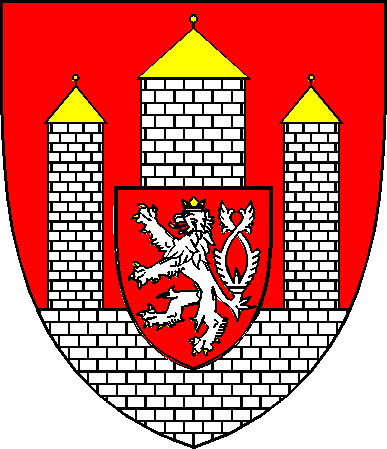 Magistrátu města České Budějoviceročník 20236/2023SměrniceRady města České Budějoviceze dne 4. 9. 2023o poskytování dotací z rozpočtu statutárního města České BudějovicePřehled ustanoveníČást  I. Úvodní ustanovení	3Čl. 1 Cíl úpravy	3Čl. 2 Vymezení pojmů	3Část  II. Pravidla a postup pro poskytování dotací	7Čl. 3 Vyhlášení dotačních programů	7Čl. 4 Hodnocení a výběr žádostí	8Čl. 5 Obecná pravidla čerpání dotací	8Čl. 6 Systém evidence, kontroly a vyúčtování přidělených dotací	9Část  III. Závěrečná ustanovení	10Čl. 7 Účinnost a zrušovací ustanovení	10Čl. 8 Přílohy	10Příloha č. 1	Obecná pravidla dotačního programu města České Budějovice	11Příloha 11.1. Obecných pravidel	21Čestné prohlášení o bezúhonnosti	21Příloha 11.2. Obecných pravidel	23Čestné prohlášení o spolufinancování	23Příloha 11.3. Obecných pravidel	24Prohlášení o partnerství	24Příloha 11.4. Obecných pravidel	25Čestné prohlášení k omezujícím opatřením ve vztahu k sankcím spojeným s porušováním mezinárodních práv a konfliktem na Ukrajině	25Příloha 11.5. Obecných pravidel	26Veřejnoprávní smlouva	2611.5.1. Příloha smlouvy	35Čestné prohlášení žadatele o podporu v režimu de minimis	3511.5.2. Příloha smlouvy	38Čestné prohlášení k podpoře malého rozsahu (de minimis)	38Příloha 11.6. Obecných pravidel	40
Úvodní ustanovení
Cíl úpravyTato Směrnice upravuje jednotný postup pro poskytování finančních prostředků formou dotace z rozpočtu statutárního města České Budějovice (dále jen „Rozpočet“) v následujících vymezených oblastech: kultura;cestovní ruch;Evropské hlavní město kultury 2028;sport;volnočasové aktivity;sociální oblast;životní prostředí;památková péče;děti do věku 6 let.Zdrojem dotace na podporu oblastí vymezených v odst. (1) je Rozpočet. Kritéria a způsob výběru příjemců dotací (dále jen „Příjemce“) se řídí touto Směrnicí a podrobně jsou specifikovány v Pravidlech dotačního programu (viz dále). Příjemci jsou povinni Směrnici a Pravidla dotačního programu příslušné oblasti dodržovat. Na dotační podporu není právní nárok, je závislá na schválení výše přidělovaných dotačních prostředků zastupitelstvem města v rozpočtu města na příslušný kalendářní rok.Za zpracování dotačních programů jsou zodpovědné příslušné odborné komise Rady města. Za administraci dotačních programů jsou zodpovědné věcně příslušné odbory: za oblast kultury, cestovního ruchu a Evropského hlavního města kultury 2028 odbor kultury a cestovního ruchu;za oblast sportu odbor školství a tělovýchovy;za oblast volnočasových aktivit odbor školství a tělovýchovy;za sociální oblast odbor sociálních věcí;za oblast životního prostředí odbor ochrany životního prostředí;za oblast památkové péče odbor památkové péče;za oblast „děti do věku 6 let“ odbor školství a tělovýchovy.
Vymezení pojmůPoskytovatelem dotace je statutární město České Budějovice, poskytování dotací se řídí Zákonem č. 250/2000 Sb., o rozpočtových pravidlech územních rozpočtů v platném znění (dále jen Zákon č. 250/2000 Sb.) a Zákonem č. 320/2001 Sb., o finanční kontrole ve veřejné správě v platném znění (dále jen Zákon č. 320/2001 Sb.).Kompetence k rozhodování o poskytnutí dotace z Rozpočtu se řídí zákonem o obcích. Usnesení příslušného orgánu obce o poskytnutí dotace musí obsahovat vůli k poskytnutí dotace (její výši, účel, příjemce, případně další podmínky) a vůli k uzavření veřejnoprávní smlouvy. Rozhodnutí o poskytnutí dotace může být obsaženo v příloze usnesení tak, aby z textu usnesení byla jasně patrná vůle k poskytnutí konkrétní dotace dle dané přílohy. Rozhodnutí o uzavření veřejnoprávní smlouvy může odkazovat na vzorovou smlouvu v příloze této směrnice, v příslušném dotačním programu nebo na smlouvu v příloze přijímaného usnesení. Je rovněž možné přímo v usnesení stanovit podstatné náležitosti dotační smlouvy tak, aby na základě přijatého usnesení mohla být dotační smlouva vytvořena.Dotace jsou finanční prostředky, v souladu se zněním čl. 1, § 10a, Zákona č. 250/2000 Sb., určené na rozvoj oblastí vymezených touto Směrnicí v čl. 1, odst. (1). Jsou poskytovány Příjemcům z Rozpočtu, a to na základě rozhodnutí rady města (dále jen „Rada“) nebo Zastupitelstva města České Budějovice (dále jen „Zastupitelstvo“) dle kompetencí uvedených v čl. (2), odst. (2). Dotace mohou mít jednu z těchto forem: Grant: dotace poskytovaná na podporu jednotlivých projektů, kde podmínky stanoví město. Dotace může být poskytnuta formou jednoletého, či víceletého grantu. Doba víceletého grantu jsou až 3 roky.Příspěvek na celoroční činnost: dotace poskytovaná na celoroční činnost Příjemce, tj. od 1. 1. do 31. 12. v příslušném roce.Příspěvek na krátkodobé jednorázové akce: dotace na jednorázové akce Příjemců, které souvisí s jejich celoroční činností. Dotační programy jsou konkrétní nástroje podpory, které vycházejí z této Směrnice. Dotační programy:jsou schvalovány Radou, Zastupitelstvem (v případě víceletých grantů) v podobě Pravidel dotačního programu,jsou členěny na opatření, která konkretizují účel a podmínky poskytování dotace.Pravidla dotačního programu (dále jen „Pravidla“) jsou pro příslušný kalendářní rok a oblast schvalována Radou. Pravidla pro oblast, která obsahují opatření pro poskytování víceletých grantů, jsou schvalována Zastupitelstvem. Obsahují veškeré nezbytné informace pro žadatele o dotaci a Příjemce. Obsah a struktura Pravidel jsou uvedeny v Příloze č. 1 ke Směrnici.Harmonogram přípravy a realizace dotačního programu vymezuje termíny pro:Zveřejnění Dotačního programu (nejpozději 30 dnů před počátkem lhůty pro podání žádostí);Vyhlášení výzev;Podání Žádostí (od – do);Rozhodnutí o poskytnutí dotace;Provedení a schválení rozpočtových opatření;Realizace projektů (od – do);Vyúčtování a podání závěrečné zprávy o realizaci projektu;Zveřejnění smlouvy, o poskytnutí dotace, včetně dodatků do 30 dnů od uzavření, a to na dobu nejméně 3 let ode dne zveřejnění.Finanční rámec dotačního programu vymezuje: minimální a maximální výši podpory v jednotlivých opatřeních,minimální spoluúčast žadatele na celkových uznatelných nákladech projektu.Oprávnění žadatelé jsou žadatelé o dotaci, vyhovující podmínkám příslušného dotačního programu. Jsou vymezeni v Pravidlech výčtem vyhovujících forem právní subjektivity. Mohou být dále vymezeni zpřesňujícími podmínkami.Příjemci dotace (Příjemci) jsou subjekty, o jejichž Žádosti bylo rozhodnuto kladně dle kompetencí uvedených v čl. 2, odst. (2). Hodnotící komise pro dotace:je jmenována Radou,řídí se Směrnicí, Pravidly a Jednacím řádem komisí Rady v aktuálním znění,připravuje Pravidla odpovídající potřebám dané oblasti včetně návrhu složení hodnotící komise pro granty (pokud je taková komise zřizována),předkládá Pravidla Radě ke schválení,posuzuje všechny došlé Žádosti podle hodnotících kritérií uvedených v Pravidlech a je zodpovědná za hodnocení Žádostí, doporučuje vybrané Žádosti k podpoře dle čl. 4,provádí kontrolu realizace projektů předkládá vyhodnocení dotačního programu dle čl. 6, odst. (8).Hodnotící komise pro poskytování dotací formou:grantu je jmenována Radou k dotačnímu programu zároveň se schválením Pravidel,příspěvku je tvořena odbornou komisí Rady pro danou oblast. Z důvodu předejití střetu zájmu, je hodnotící komise jmenována pro každé opatření samostatně. Jmenování členů a náhradníků hodnotící komise pro granty předkládá Radě, Zastupitelstvu (v případě víceletých grantů) spolu s Pravidly ke schválení zpravidla předseda příslušné odborné komise Rady. Z tohoto postupu je možná výjimka pro oblast Evropského hlavního města kultury 2028, kdy Rada může nejprve schválit hodnotící komisi, která zpracuje Pravidla, a tato budou následně předložena Radě ke schválení.Hodnotící komise pro granty zvolí ze svých členů předsedu. První zasedání komise svolá Administrátor, další pak zvolený předseda komise. Evidenci / agendu členů komisí zajišťuje odbor kanceláře primátora.Administrátor je konkrétní pracovník věcně příslušného odboru, který je jmenovitě uveden v Pravidlech; v případě oblasti Evropského hlavního města kultury 2028 může být uveden v materiálu pro jednání Rady, kterým bude jmenována hodnotící komise, aniž by zároveň byla schvalována Pravidla,určen vedoucím věcně příslušného odboru a k jeho povinnostem patří:zajištění zveřejnění Dotačního programu dle čl. 2, výzvy dotačního programu a dokumentů rozhodných pro poskytnutí dotace dle čl. 3, odst. (2) a (3);konzultace dotazů se zájemci o dotaci; c) příjem a evidence všech došlých Žádostíformální a věcná kontrola došlých Žádostí včetně příloh;administrativní podpora při jednání komise;předložení seznamu Žádostí (včetně žadatele, navrhované výše dotace), které komise doporučila k rozhodnutí podle kompetence uvedené v čl. 2, odst. (2); předložení návrhů smluv s Příjemci k podpisu oprávněné osobě dle Směrnice o oběhu účetních dokladů v platném znění;předložení seznamu poskytnutých dotací finančnímu odboru v souladu s platným Pokynem tajemníka Magistrátu města České Budějovice  o postupu při poskytování peněžitých a jiných plnění s ohledem na pravidla veřejné podpory, případně jiným vnitřním předpisem Poskytovatele, upravujícím postup při poskytování peněžitých a jiných plnění s ohledem na pravidla zákazu veřejné podpory;kontrola a administrace Vyúčtování, předloženého příjemcem dotace. Z důvodu předejití střetu zájmu administrátor nesmí být členem statutárních orgánů subjektu, který se bude ucházet o dotaci v rámci tohoto dotačního programu.Koordinátorem je konkrétní osoba zařazená v organizační struktuře magistrátu města.K povinnostem koordinátora patří:zpracování Směrnice a obecných Pravidel,poskytování konzultací a následná kontrola dodržení formálních náležitostí Pravidel, včetně vyjádření k návrhům Pravidel věcně příslušných odborů.Pravidla publicity Stanovují se podmínky zveřejnění informací o možnostech získání dotací dle této Směrnice. Příjemce je povinen uveřejnit ve vlastní režii nezbytně nutné informace o projektu, na který dotaci dle této Smlouvy obdržel, a zajistit informování veřejnosti o tom, že daný projekt byl realizován v rámci dotace statutárního města České Budějovice; na oficiálních webových stránkách projektu a jiných propagačních materiálech souvisejících s projektem, na který byla poskytnuta dotace dle této Smlouvy, je Příjemce povinen uvádět LOGO Poskytovatele a větu: „Tento projekt je spolufinancován Statutárním městem České Budějovice“; Příjemce je povinen doložit Poskytovateli splnění povinnosti podle tohoto písmene v rámci předloženého vyúčtování; LOGO Poskytovatele je dostupné na oficiálních webových stránkách Poskytovatele, popřípadě jej v potřebném datovém formátu Poskytovatel poskytne Příjemci na vyžádání; Příjemce je povinen užívat LOGO v souladu s grafickými instrukcemi nebo jinými pokyny stanovenými Poskytovatelem pro jeho použití, které Příjemci sdělí. Pokud projekt nemá stránky, stačí zmínka o podpoře ze strany statutárního města na viditelném místě v místě konání akce, nebo pokud se podpora týká vydání knihy, postačí zmínka o této podpoře v knize bez uvedení loga apod.Administrátor je povinen zajistit zveřejnění Dotačního programu, výzvy dotačního programu a uzavřených veřejnoprávních smluv včetně dodatků, a to za svěřenou oblast vždy dle následujících pravidel. Dotační program musí obsahovat tyto údaje:účel, na který mohou být peněžní prostředky poskytnuty;důvody podpory stanoveného účelu;předpokládaný celkový objem peněžních prostředků vyčleněných v rozpočtu na podporu stanoveného účelu;maximální výši dotace v jednotlivém případě, nebo kritéria pro stanovení výše dotace;okruh způsobilých žadatelů;lhůtu pro podání žádosti;kritéria pro hodnocení žádostí;lhůtu pro rozhodnutí o žádosti;podmínky pro poskytnutí dotace;vzor žádosti, případně obsah jejich příloh.Výzva dotačního programu musí obsahovat tyto údaje k dotačnímu programu: název výzvy;vymezení vhodných žadatelů o dotaci;cíle;popis podporovaných aktivit;kontaktní údaje na Administrátora;termín uzávěrky přijímání a způsob doručení žádostí;odkaz na Pravidla.Dotační program, výzva dotačního programu a uzavřené veřejnoprávní smlouvy včetně dodatků se uveřejňují vždy na oficiálních webových stránkách města www.c-budejovice.cz.Dotační program musí být kromě oficiálních webových stránek města zveřejněn vždy též v souladu s § 10c Zákona č. 250/2000 Sb., tj. též na úřední desce včetně elektronické úřední desky umožňující dálkový přístup. Dotační program se zveřejní nejpozději 30 dnů před počátkem lhůty pro podání žádostí o dotace. Dotační program se zveřejňuje nejméně po dobu 90 dnů ode dne zveřejnění.Uzavřené veřejnoprávní smlouvy včetně dodatků musí být kromě oficiálních webových stránek města zveřejněny vždy též v souladu s § 10d Zákona č. 250/2000 Sb., tj. na úřední desce včetně elektronické úřední desky umožňující dálkový přístup, a to do 30 dní ode dne jejich uzavření po dobu nejméně 3 let ode dne zveřejnění. Na úřední desce se však v souladu s uvedeným ustanovením zákona neuveřejňují veřejnoprávní smlouva do výše 50 000 Kč či její dodatek, pokud však uzavřením dodatku k takové veřejnoprávní smlouvě bude dotace zvýšena nad 50 000 Kč, musí být tato veřejnoprávní smlouva i její dodatek na úřední desce uveřejněn, a to do 30 dnů ode dne uzavření dodatku.Zveřejnění veřejnoprávních smluv a dodatků na úřední desce dle předchozího odstavce, tj. zveřejnění veřejnoprávních smluv a dodatků dle § 10d Zákona č. 250/2000 Sb., není potřeba uskutečňovat v případě, že je administrátorem zajišťováno zveřejňování smlouvy či dodatku postupem dle zákona č. 340/2015 Sb., (zákon o registru smluv), které v souladu s § 8 odst. 5 písm. a) tohoto zákona nahrazuje též uveřejnění dle zákona § 10d Zákona č. 250/2000 Sb. Obsahuje-li smlouva nebo její dodatky informace, které jsou podle příslušného právního předpisu vyloučeny ze zpřístupnění, zveřejní se smlouvy nebo její dodatky bez informací vyloučených ze zpřístupnění.
Pravidla a postup pro poskytování dotací
Vyhlášení dotačních programůFinanční prostředky určené na dotace na příslušný kalendářní rok, včetně jejich rozdělení na jednotlivé oblasti dotačních programů schvaluje Zastupitelstvo v rámci schvalování Rozpočtu. Rozpočet věcně příslušného odpovědného místa bude, v případě víceletých grantů, obsahovat odděleně schválené alokace podle doby, na kterou bude podpora poskytnuta. Při návrhu rozpočtu se stanoví podíly určené na víceleté granty z alokované částky finančních prostředků na daný rok pro konkrétní oblast. Zbývající část finančních prostředků ze schválené alokace bude uplatněna pro jednoleté granty.V případě, že alokované finanční prostředky nejsou během kalendářního roku v rámci poskytnutí dotací vyčerpány, budou přesunuty nejpozději do 31. 12. rozpočtovým opatřením do nespecifikované finanční rezervy finančního odboru.Přesun mezi výzvami a opatřeními je možný. Nevyčerpanou částku, určenou pro výzvu v dotačním programu je možné přesunout do výzvy následující. A to za podmínky zachování stanovené celkové finanční alokace na kalendářní rok a dotační program. Návrh zpracovává Administrátor, změnu schvaluje Rada.Finanční prostředky, které nebudou vyčerpány na víceleté granty mohou být použity na jednoleté granty, bez nutnosti schválení této změny v Radě a Zastupitelstvu města.Koordinátor předloží věcně příslušným odborům do 14 kalendářních dnů po schválení příslušné Směrnice v Radě:Směrnici, Obecná pravidla včetně formulářů příloh. Formuláře příloh jsou pro jednotlivé oblasti závazné a úpravy, či změny podléhají schválení Koordinátora.Odborné komise Rady ve spolupráci s věcně příslušnými odbory zpracují Pravidla. Předseda komise předkládá Koordinátorovi ke kontrole a k vyjádření:Pravidla a návrh složení hodnotící komise pro granty a příspěvky.Koordinátor se písemně vyjádří nejpozději do 15 kalendářních dnů od data předložení Pravidel a návrhu složení komise. Předseda komise nejpozději do 1 měsíce po vyjádření Koordinátorem předkládá Radě, Zastupitelstvu (v případě víceletých grantů), ke schválení:Pravidla,složení hodnotících komisí. V případě aplikace výjimky pro oblast Evropského hlavního města kultury 2028 ve smyslu čl. 2, odst. (10) této Směrnice předseda komise nejpozději do 1 měsíce po vyjádření Koordinátorem předkládá Radě, Zastupitelstvu (v případě víceletých grantů), ke schválení složení hodnotící komise. Pravidla předloží předseda komise ke schválení Radě, Zastupitelstvu (v případě víceletých grantů), do 1 měsíce ode dne jmenování hodnotící komise.Předseda komise bude vždy přizván k jednání v Radě, v Zastupitelstvu. Rada, Zastupitelstvo (v případě víceletých grantů) svým usnesením:Schvaluje Pravidla,jmenuje hodnotící komise doporučené příslušnou odbornou komisí Rady k dotačním programům. Koordinátor na základě schválených Pravidel zpracovává pro kalendářní rok dotační kalendář. Dotační kalendář je zveřejněn do 1 měsíce po schválení rozpočtu v zastupitelstvu města prostřednictvím oficiálních webových stránek města. Stejným způsobem jsou zveřejňovány případné aktualizace dotačního kalendáře v nejbližším možném termínu.Zveřejnění dotačního programu je provedeno dle podmínek zveřejnění daných touto Směrnicí [čl. 2, odst. (13)] a veřejnoprávní smlouvou. Doba trvání výzvy činí minimálně 14 kalendářních dnů.
Hodnocení a výběr žádostíAdministrátor po termínu uzávěrky příjmu žádostí do příslušného dotačního programu zajišťuje formální a věcnou kontrolu žádostí. Formální kontrolou ověří, zda je žádost úplná a v souladu s požadovanými náležitostmi dotačního programu, uvedenými v čl. 5 a 7 Pravidel. Věcná kontrola spočívá v ověření souladu rozpočtu uvedeného v žádosti s požadovanými náležitostmi dotačního programu, uvedenými v čl. 6 Pravidel.Pokud žádost vykazuje formální, nebo věcné nedostatky, administrátor vyzve žadatele k jejímu doplnění. Pokud žadatel do 5 kalendářních dnů od vyzvání požadované dokumenty nedoplní, administrátor žádost vyřadí z dalšího hodnocení.Žádosti, které splnily kritéria formální a věcné kontroly, jsou předloženy na jednání hodnotící komise. Hodnotící komise posoudí (tj. vyřadí nebo oboduje) předložené žádosti. V souladu s alokovanými finančními prostředky jsou žádosti předloženy k rozhodnutí o přidělení dotace, a to podle kompetencí uvedených v čl. 2, odst. (2).Všichni žadatelé o dotaci jsou informováni o rozhodnutí k Žádosti. Žadatelé, k jejichž žádosti bylo rozhodnuto o poskytnutí dotace, jsou vyzváni Administrátorem k podpisu smlouvy o poskytnutí dotace (dále jen „Smlouvy“).
Obecná pravidla čerpání dotacíNa základě rozhodnutí o přidělení dotací Administrátor zajistí vypracování žádostí o odpovídající rozpočtové opatření. Rozpočtovým opatřením se celková částka příslušného dotačního programu rozúčtuje dle pravidel rozpočtové skladby na jednotlivé akce s číselným kódem (A/Ú) přiděleným tak, aby čerpání jednotlivých dotací mohlo být transparentně sledováno až do fáze konečného Vyúčtování. Číselný kód přiřazuje finanční odbor ve spolupráci s věcně příslušným odborem po rozhodnutí o přidělení dotace.Žádost o rozpočtové opatření vypracuje Administrátor spolu s ekonomem příslušného odboru. Schválení rozpočtového opatření je v souladu s vyhrazením pravomoci Rady a Zastupitelstva.Po schválení rozpočtového opatření Administrátor zajistí uzavření Smluv s jednotlivými Příjemci dotace.Na základě platné a účinné Smlouvy jsou Příjemcům poskytovány dotace na bankovní účet, uvedený ve Smlouvě takto:Příspěvky:Všechny příspěvky budou vyplaceny ve výši 100 % do 30 dnů ode dne účinnosti Smlouvy.Grantygranty do 50 tis. Kč, včetně, budou v 100% výši vyplaceny do 30 dnů ode dne účinnosti Smlouvy; u grantů jednoletých nad 50 tis. Kč bude záloha ve výši 70 % z celkové částky dotace poukázána do 30 dnů ode dne účinnosti Smlouvy. Zbývajících 30 % bude Příjemci poskytnuto do 30 dnů po odsouhlasení předloženého Vyúčtování a Závěrečné zprávy o realizaci projektu věcně příslušným odborem. U grantů víceletých:v prvním roce bude poukázána příjemci do 30 dnů ode dne účinnosti Smlouvy záloha ve výši 25 % z celkové částky dotace. ve druhém roce bude záloha ve výši 25 % z celkové částky Příjemci poskytnuta do 30 dnů po odsouhlasení předloženého Vyúčtování a Závěrečné zprávy o realizaci projektu věcně příslušným odborem za první rok.ve třetím roce bude záloha ve výši 25 % z celkové částky Příjemci poskytnuta do 30 dnů po odsouhlasení předloženého Vyúčtování a Závěrečné zprávy o realizaci projektu věcně příslušným odborem za druhý rok.Po ukončení projektu bude zbývajících 25 % poskytnuto do 30 dnů po odsouhlasení předloženého Vyúčtování a Závěrečné zprávy o realizaci projektu věcně příslušným odborem za třetí rok Procentní míra vyplácení dotací v jednotlivých letech je doporučující, komise může nastavit v pravidlech oblasti jiný procentní poměr vyplácení finančních prostředků v jednotlivých letech, tak aby způsob vyplácení byl efektivní vzhledem k obsahu a charakteru podporovaných projektů.Výše uvedený způsob proplácení dotací se nevztahuje na subjekty (příjemce dotace), kteří hradí svůj neuhrazený závazek vůči Poskytovateli dotace v režimu dohodnutého splátkového kalendáře. Pro tyto subjekty platí zvláštní režim proplácení pro všechny formy dotací (Příspěvky i Granty), který je podrobně specifikován v Čl. 9., odst. 9.2. Přílohy této Směrnice – Obecná pravidla.
Systém evidence, kontroly a vyúčtování přidělených dotacíAdministrátor je povinen evidovat v rámci dotačního programu doklady o veškerých poskytnutých dotacích v písemné nebo elektronické podobě a zajistit jejich řádné vyúčtování dle harmonogramu uvedeného v Pravidlech. Evidence dokumentace ke každé dotaci musí obsahovat:Žádost; podepsanou Smlouvu včetně jejích příloh dle Směrnice; kopie všech Příjemcem uplatněných průkazných dokladů, vztahujících se k přidělenému projektu;kopie vnitřních platebních poukazů; konečné Vyúčtování příjemce dotace včetně Závěrečné zprávy o realizaci projektu;datum předložení vyúčtování v termínech dle veřejnoprávní smlouvy; Protokol o provedené kontrole vyúčtování, vyhotovený administrátorem.Příjemce je povinen umožnit Administrátorovi, členům komisí Rady a dalším pověřeným pracovníkům: fyzickou kontrolu podpořeného projektu na místě realizace,nahlédnout do svých účetních nebo daňových záznamů. Vyúčtování a závěrečná zpráva o realizaci projektu musí být předloženy Příjemcem řádně a v souladu s termínem uvedeným v Smlouvě. V případě že ve Smlouvě není termín předložení Vyúčtování uveden, tak příjemce předloží Vyúčtování nejpozději do 31. ledna následujícího kalendářního roku.V opačném případě Příjemce ztrácí nárok na dotaci a je povinen dosud vyplacenou část podpory neprodleně vrátit nejpozději do 14 dnů ode dne vyrozumění na účet Poskytovatele uvedený ve Smlouvě. Dlužná částka bude v případě nevrácení ve stanoveném termínu vymáhána zákonným způsobem.Konečné Vyúčtování a závěrečnou zprávu o realizaci projektu překládá Příjemce na předepsaném formuláři, který je přílohou Pravidel. Příjemce na místě předloží Administrátorovi jako součást Vyúčtování kopie průkazných dokladů dle zákona č. 563/1991 Sb. a 235/2004 Sb. ve znění pozdějších předpisů. V případě dotace vyšší než 200 tis. Kč (tato částka může být upravena - snížena pravidly pro danou oblast) může Příjemce doložit také soupisy účetních dokladů formou výpisů z účetních deníků. V odůvodněných případech si Administrátor může vyžádat předložení originálů těchto dokladů k nahlédnutí.V případě, že příjemce dotace předloží námitky k provedené kontrole Vyúčtování administrátorem, budou postoupeny k posouzení odboru kontroly Poskytovatele. Po jejich přezkoumání bude Podatel námitek bude o výsledku přezkumu informován.Následná kontrola Vyúčtování spadá do kompetence odboru kontroly. Případné vymáhání poskytnutých dotací z titulu porušení rozpočtové kázně spadá do kompetence finančního odboru.Spory z právních poměrů při poskytnutí dotace dle čl. 1 rozhoduje podle správního řádu Krajský úřad Jihočeského kraje v přenesené působnosti. Předseda příslušné komise předkládá Radě a Zastupitelstvu vždy do 30. 9. v následujícím roce po ukončení realizace dotačního programu vyhodnocení dotačního programu. Rada a Zastupitelstvo berou vyhodnocení dotačního programu na vědomí.
Závěrečná ustanovení
Účinnost a zrušovací ustanoveníTuto Směrnici schválila Rada města České Budějovice svým usnesením č. …/2023 ze dne 
4. 9. 2023.Tato Směrnice nabývá účinnosti dne 15. 9. 2023 a platí pro dotační programy na rok 2024.Dotační programy na rok 2023 se i po nabytí účinnosti této Směrnice řídí dosavadními vnitřními předpisy, tj. Směrnicí Rady města České Budějovice č. 13/2022 ze dne 10. 10. 2022 včetně příloh, přičemž tato se s účinností ode dne 1.4. 2024 zrušuje.
PřílohyNedílnou součástí této Směrnice jsou Obecná pravidla dotačního programu statutárního města České Budějovice, a jejich přílohy, které dohromady tvoří Přílohu č. 1 této Směrnice. Doc. Dr. Ing. Dagmar Škodová Parmová, v. r.primátorka statutárního městaČeské BudějoviceIng. Zdeněk Řeřábek, v. r. tajemník Magistrátu městaČeské Budějovice
Obecná pravidla dotačního programu města České BudějoviceSchváleno Radou města České Budějovice dne ………., usnesením č. ………Úvod„Pravidla dotačního programu města České Budějovice na podporu „oblasti“ v roce 2024 (dále jen „Pravidla“) vycházejí ze Směrnice 6/2023 (dále jen „Směrnice“). Pravidla jsou platná pro kalendářní rok 2024. 1. Základní rámec dotačního programu
1.1. Název dotačního programuDotační program města České Budějovice na podporu „oblasti“ v roce 2024 (dále jen „Dotační program“).  1.2. Zdůvodnění dotačního programuPodpora oblasti ve městě České Budějovice vychází z …. doplnit: důvody k poskytování  podpory,popis stávajícího stavu v oblasti podpory, cesty ke zlepšení podporované oblasti. Dotační program dává jasná transparentní pravidla poskytování podpory na území města a řídí se Směrnicí. Podkladem pro směrování dotačních prostředků města do oblasti jsou např.:dokumenty, ze kterých se vycházelo – strategický dokument, doplnit název včetně odkazu na konkrétní opatření aktuální situace a zkušenosti v dané  oblasti. – doplnit konkrétní údajeZákladní vize rozvoje oblasti na území města České Budějovice:Popis pozice města České Budějovice v dané  oblasti .Zaměření dotačního programu v daném roce: doplnit1.3. Opatření dotačního programuDotační program je zaměřen na … doplnit: Opatření x (doplnit popis opatření), určení druhu a doby (jednoletá/víceletá) dotace pro opatření (dle Směrnice, čl. 2, odst. 3). 1.4. Cíle dotačního programuObecným cílem dotačního programu je podpora, která bude naplňovat cíle a činnosti dané oblasti. Specifickým cílem opatření č. x je …. doplnit  2. Harmonogram přípravy a realizace dotačního programu
Doplnit  počet výzev a termíny. 
3. Finanční rámec dotačního programu
Finanční rámec udává základní přehled finančních možností a podmínek dotačního programu. Struktura financování dotačního programu:Minimální spoluúčast financování projektu pro žadatele o dotaci je:10 % z uznatelných nákladů projektu u nepodnikatelských subjektů; 10 % z uznatelných nákladů projektu u podnikatelských subjektů pro oblast kultury a oblast Evropského hlavního města kultury 2028; 40 % z uznatelných nákladů projektu u podnikatelských subjektů.Komise může zvolit v jednotlivých opatřeních dotačního programu vyšší procentní spoluúčast žadatele.Vhodná právní subjektivita žadatele je vymezena v čl. 5. Způsobilí žadatelé o dotaci.4. Podporované aktivity dotačního programuStanovení počtu a popisu vhodných aktivit v rámci jednotlivých opatření je v kompetenci příslušné odborné komise. K jednotlivým opatřením vypsat vhodné aktivity:…. 4.1. Opatření č. 1:V rámci tohoto opatření jsou vhodnými následující aktivity rozvoje dané oblasti: …. doplnit 5. Způsobilí žadatelé o dotaciVymezení způsobilých žadatelů pro oblast, opatření je v kompetenci příslušné odborné komise.Všichni žadatelé o dotaci musí splňovat tyto předpoklady:mají přidělené IČ (kromě fyzického nepodnikatelského subjektu),  vedou účetní či daňovou evidenci, případně jinou průkaznou evidenci o nakládání s poskytnutou dotací,nemají dluh po splatnosti vůči statutárnímu městu České Budějovice.Žadatelé nejsou oprávněni k předkládání návrhů ani k získání dotace, jestliže nesplňují podmínky či povinnosti, uvedené v Čestném prohlášení o bezúhonnosti, které je přílohou k Žádosti (dále jen „Čestné prohlášení“), nebo u nich nastala jakákoli skutečnost, která je uvedena v Čestném prohlášení, ohledně níž jsou žadatelé v Čestném prohlášení povinni prohlásit, že tato skutečnost u nich nenastala.Žadatel je povinen dodržovat pravidla publicity dle příslušného ustanovení ve Smlouvě o poskytnutí dotace (dále jen „Smlouva“). Logo města bude k dispozici na webových stránkách města 
www.c-budejovice.cz v sekci „Dotace“. 6. Uznatelné a neuznatelné nákladyV rámci realizace projektu lze hradit z dotace pouze tzv. uznatelné náklady. Jedná se o náklady, které je příjemce dotace (dále jen „Příjemce“) oprávněn vynaložit na realizaci svého projektu. Uznatelné náklady jsou dále specifikovány takto:byly nezbytné pro realizaci projektu;vynaloženy byly nejdříve dnem podání Žádosti a nejpozději dnem ukončení realizace projektů uvedeném v harmonogramu příslušné výzvy (neplatí pro příspěvky na celoroční činnost);pro příspěvky na celoroční činnost platí: vynaloženy byly nejdříve 1. 1. t.r. a nejpozději 31. 12. t.r., uhrazeny musí být nejpozději k  31. 1. následujícího kalendářního roku;vynaloženy byly na aktivity v souladu s obsahovou stránkou a cíli podpořené projektu;náklad musel skutečně vzniknout a je doložen průkaznými doklady o nabytí, průkaznými doklady dle zákona č. 563/1991 Sb. ve znění pozdějších předpisů a zákona 235/2004 Sb. ve znění pozdějších předpisů. Vymezení uznatelných a neuznatelných nákladů je v kompetenci příslušné odborné komise.Uznatelné náklady jsou: V případě opatření č. x:  ………..(vydefinovat náklady dle opatření, včetně určení, zda jde o běžné nebo kapitálové výdaje):  Neuznatelné náklady jsou zejména: ………. (vydefinovat náklady podle opatření): Pro všechna opatření dotačního programu platí:Každý projekt, a každá celoroční činnost mohou být financovány pouze v rámci jedné oblasti dotačního programu z rozpočtu města České Budějovice, s výjimkou oblasti Evropského hlavního města kultury 2028; v rámci oblasti Evropského hlavního města kultury 2028 může být dotace poskytnuta bez ohledu na jiné dotační programy z rozpočtu města České Budějovice; Dotace je poskytována v souladu s platným Pokynem tajemníka Magistrátu města České Budějovice, o postupu při poskytování peněžitých a jiných plnění s ohledem na pravidla veřejné podpory, případně jiným vnitřním předpisem Poskytovatele, upravujícím postup při poskytování peněžitých a jiných plnění s ohledem na pravidla zákazu veřejné podpory;Náklady, které nejsou výslovně uvedeny ve výčtu uznatelných nákladů, jsou neuznatelné;Duplicitní předložení dokladů ve vyúčtování, či předložení žádosti o dotaci na jeden projekt 
do více opatření, či oblastí je posuzováno za hrubé porušení Pravidel dotačního programu. Skutečné náklady projektu jsou uznatelné pouze do výše rozpočtu uvedeného ve Smlouvě;Podíl spolufinancování projektu příjemcem dotace, uvedený ve Smlouvě, je minimální 
a nemůže být v důsledku případných změn v rozpočtu snížen;Výše dotace uvedená ve Smlouvě je maximální a nemůže být překročena;Náklady Příjemce budou hrazeny v souladu s rozpočtem projektu:včetně DPH, pokud žadatel není plátcem DPH nebo je-li příjemce plátcem DPH, ale nemůže v konkrétním případě uplatnit nárok na odpočet na vstupu podle zákona 
č. 235/2004 Sb. o dani z přidané hodnoty, v platném znění;snížené o nárokovanou DPH vůči finančnímu úřadu, pokud je příjemce plátcem DPH 
a má nárok v konkrétním případě uplatnit odpočet DPH na vstupu;Hodnotící komise si vyhrazuje právo krátit rozpočet u vybraných projektů (viz dále čl. 8, 
odst. 8. 1. Pravidel);Příjmy jsou vlastním zdrojem příjemce dotace pro spolufinancování projektu. Specifikaci příjmů si určí každá oblast ve svých Pravidlech.Příjemce dotace je povinen v rámci závěrečného vyúčtování vyčíslit veškeré příjmy získané v průběhu realizace projektu.Členské příspěvky a školné nejsou klasifikovány jako příjmy projektu, ale jako forma spolufinancování příjemcem.Příjmy z realizace projektu – benefiční akce, které příjemce použije na dobročinný účel, nejsou považovány za příjmy projektu. Vyhlašování dotačních programů pro víceleté granty maximálně na 3 roky s minimální částkou dotace ve výši 100 tis. Kč.7. Předkládání Žádostí7.1. Žádost a další požadovaná dokumentaceŽádost musí být předložena elektronicky prostřednictvím aplikace Dotační portál statutárního města České Budějovice přístupného na https://dotace.c-budejovice.cz nebo přes webové stránky města, sekce Dotace.Formulář Žádosti je žadatelům, po provedení registrace, k dispozici v rámci elektronického systému podávání žádostí na adrese https://dotace.c-budejovice.cz nebo přes webové stránky města, sekce Dotace.7.2. Ostatní požadovaná dokumentace (podpůrné doklady):Vedle vyplněné Žádosti budou vyžadovány tyto přílohy v jednom vyhotovení:(1)  Statut, resp. stanovy žadatele a doklad prokazující oprávnění jednat jménem žadatele (např. Úplný výpis ze spolkového/obchodního rejstříku apod.)(2)  Prohlášení o partnerství, (je-li předmětné, tzn. pokud je partner projektu)(3)  Čestné prohlášení žadatele o zajištěném spolufinancování projektu, (4)  Čestné prohlášení žadatele o bezúhonnosti.(5) Čestné prohlášení k omezujícím opatřením ve vztahu k sankcím spojeným s porušováním mezinárodních práv a konfliktem na Ukrajině(6)  Úplný výpis z evidence skutečných majitelů (potvrzený krajským soudem)V případě poskytnutí dotace v režimu de minimis(7)  Čestné prohlášení žadatele o podporu v režimu de minimis (8)  Čestné prohlášení k podpoře malého rozsahu 7.3. Termín a způsob podání ŽádostiŽádosti musí být podány: Elektronicky – Žádost je podána elektronicky v okamžiku uvedení elektronického formuláře do stavu odevzdaný v elektronickém systému podávání žádostí na https://dotace.c-budejovice.cz.Termín podání: Konečný termín pro elektronické přijetí Žádostí je uveden v čl. 2 Pravidel. Žádost je přijata elektronicky v okamžiku uvedení do stavu odevzdaný. Datum a čas uvedení do stavu odevzdaný je automaticky zaznamenán v systému. Po stanoveném termínu pro přijetí žádostí (uvedeném v čl. 2 Pravidel) systém elektronickou žádost nepřijme. Žádosti zaslané jiným způsobem (např. datovou schránkou nebo e-mailem) nebudou akceptovány. Evidence přijatých žádostí probíhá v souladu s platnou směrnicí tajemníka Magistrátu města České Budějovice – Spisový a skartační řád. Za řádně podanou žádost se považuje Žádost, která splňuje (obsahuje) veškeré formální náležitosti a byla předložena v daném časovém termínu (viz. aktuální výzva jednotlivých dotačních pravidel).7.4. Administrátor Bližší informace o vyhlášeném dotačním programu podá zájemcům Administrátor, tj. pracovník daného věcně příslušného odboru. Kontaktní údaje na Administrátora:Možnost konzultace Žádostí bude v období od vyhlášení výzvy až do termínu uzávěrky příjmu Žádostí v dané výzvě. 8. Hodnocení a výběr Žádostí8.1. Proces hodnoceníVyhodnocovací proces začíná podáním žádosti v řádném termínu a končí rozhodnutím příslušného orgánu (dle čl. 2, odst. 2 Směrnice) udělit dotace vybraným žadatelům.Všechny řádně došlé a zaevidované Žádosti budou vyhodnocovány ve dvou fázích:(1) Formální a prvotní věcná kontrola První fáze posouzení Žádostí, kterou provádí Administrátor, spočívá v ověření formální a věcné správnosti žádosti:zda je Žádost úplná a v souladu s požadovanými náležitostmi (dle čl. 7 Pravidel);předložená Žádost a žadatel vyhovují podmínkám daného programu (dle čl. 5 Pravidel;pokud žádost vykazuje formální a věcné nedostatky, administrátor vyzve žadatele k jejich odstranění. Pokud žadatel do 5 kalendářních dnů od vyzvání nedostatky neodstraní, administrátor žádost vyřadí z dalšího hodnocení. Výsledky kontroly společně s Žádostmi budou předány Administrátorem hodnotící komisi.(2) Hodnocení finanční a obsahové kvality Druhou fázi hodnocení provádí a je za ni zodpovědná hodnotící komise. Hodnotící komise se při hodnocení řídí Směrnicí, Pravidly, hodnotícími kritérii a Jednacím řádem komisí rady města v aktuálním znění.Hodnotící komise:vyhodnotí Administrátorem předložené Žádostimá právo krátit rozpočet vybraných projektů, s ohledem na účelnost a hospodárnost rozpočtu a dodržení procentního rozdělení zdrojů financování dle původního rozpočtu;při hodnocení Žádostí musí přihlédnout k tomu, zda žadatelé v uplynulých 3 letech před podáním Žádosti neporušili povinnosti vyplývající ze Smlouvy či jiné podpory města České Budějovice; pokud tyto povinnosti porušili, je poskytovatel dotace oprávněn jejich Žádosti vyloučit v následujících 3 letech. V případě krácení rozpočtu a s tím spojené snížení dotace, zajistí administrátor souhlas žadatele se snížením rozpočtu formou předložení upraveného rozpočtu projektu. Výstupem z hodnocení Žádostí hodnotící komisí bude: Protokol hodnocení s uvedením způsobu hodnocení jednotlivých Žádostí; protokol bude podepsán všemi členy hodnotící komise.  Protokol hodnocení bude obsahovat minimálně:Název žadatele, název projektu, výši požadované dotace, vyjádření členů hodnotící komise, návrh komise (vybrán / nevybrán), doporučená výše poskytnuté dotace, příp. důvod zamítnutí nebo krácení rozpočtu projektu Seznam vybraných Žádostí včetně výše navržených dotací doporučených k udělení dotace.Důvod, vedoucí k vyřazení, neschválení Žádosti posoudí příslušná komise a je následující:Žádost byla podána až po datu uzávěrky – v systému dotačního portálu města České Budějovice na adrese: (https://dotace.c-budejovice.cz) nebude žádost podaná po datu uzávěrky zaevidována do systému,Žádost je neúplná, neobsahuje požadované přílohy nebo jinak neodpovídá stanoveným administrativním podmínkám,Žadatel není oprávněn žádat o dotaci podle podmínek programu.Administrátor poté předloží výsledný seznam vybraných Žádostí doporučených k rozhodnutí o udělení dotace podle kompetencí uvedených v čl. 2, odst. 2 Směrnice. 8.2. Rozhodování o udělení dotaceRozhodování o poskytnutí dotace se řídí Směrnicí. Administrátor do 10 pracovních dnů od data usnesení Rady nebo Zastupitelstva města informuje všechny žadatele o přidělení nebo nepřidělení dotace zveřejněním částek v elektronickém systému. Úspěšní žadatelé budou zároveň vyzváni k podpisu Smlouvy. Neúspěšní žadatelé budou bez zbytečného odkladu informováni o zamítnutí žádosti.Na přidělení dotace není právní nárok.Administrátor předá na finanční odbor seznam poskytnutých dotací v souladu s platným Pokynem tajemníka Magistrátu města České Budějovice o postupu při poskytování peněžitých a jiných plnění s ohledem na pravidla veřejné podpory, případně jiným vnitřním předpisem Poskytovatele, upravujícím postup při poskytování peněžitých a jiných plnění s ohledem na pravidla zákazu veřejné podpory.Dotazy a následné konzultace žadatelů:na formální vyřazení žádosti vyřizuje administrátor,k nevybraným žádostem, které byly formálně správné, vyřizuje předseda komise.8.3. Poskytování informací o výběru ŽádostíZaměstnanci magistrátu města, Administrátor ani členové hodnotících komisí nejsou oprávněni poskytovat informace o skutečnostech souvisejících s procesem hodnocení Žádostí před usnesením, které rozhodne o udělení dotace.8.4. Složení hodnotící komise:Hodnotící komise pro dotace jsou zřizovány radou města, která rovněž jmenuje členy komise (viz Směrnice, čl. 2 odst. 10).Zaměstnanec nebo člen statutárních orgánů subjektu, který se bude ucházet o dotaci, nesmí být členem hodnotící komise pro opatření, ve kterém tento subjekt podává žádost. Hodnotící komise pro poskytování příspěvků je tvořena z členů odborných komisí rady města pro danou oblast, s výjimkou oblasti Evropského hlavního města kultury 2028.Členové hodnotící komise pro poskytování příspěvků pro jednotlivá opatření: (uvést jmenovitě):Hodnotící komise pro poskytování grantů (pokud je zřizována) Členové hodnotící komise pro poskytování grantů pro jednotlivá opatření: (uvést jmenovitě):Komise má k dispozici Administrátora, který zajišťuje nezbytnou administrativní podporu pro posouzení předložených Žádostí.8.5. Kritéria pro hodnoceníPředmětem hodnocení je posouzení obsahové a ekonomické kvality projektu. Způsob hodnocení je uveden v čl. 8., odst. 8.1, bod 2.Stanovení kritérií hodnocení pro oblast a opatření je v kompetenci příslušné odborné komise (Příklad):Minimální počet získaných bodů pro doporučení Žádosti k rozhodnutí orgánům města: 50 bodů.9. Způsob proplácení a Vyúčtování9.1. Smlouva o poskytnutí dotaceNa základě rozhodnutí o poskytnutí dotace formou usnesení bude Příjemci navržena Smlouva dle vzoru, který je přílohou těchto Pravidel.Ke Smlouvě se přikládá (nikoli však jako příloha samotné smlouvy) vždy též žádost o dotaci s podpisem příjemce. Pokud příjemce disponuje elektronickým podpisem, vloží žádost opatřenou el. podpisem jako přílohu k žádosti. – viz Příručka pro uživatele.Tato Smlouva bude stanovovat mj. i tato uvedená práva a povinnosti:Konečná výše dotace:Schválená výše dotace bude uvedena ve Smlouvě. Tato částka bude poskytnuta žadateli dle stanovených podmínek čerpání ve Smlouvě včetně způsobu financování – viz odst. 9.2.Změny v rámci rozpočtu projektu:Rozpočtové položky projektu se mohou proti původnímu schválenému rozpočtu změnit v rámci uznatelných nákladů dotačního programu za předpokladu, že uvedená změna nebude mít vliv na základní účel projektu a jeho očekávané výsledky. V rámci rozpočtu projektu je možné beze změny Smlouvy (resp. jejího dodatku) přesunout prostředky mezi jednotlivými položkami rozpočtu uznatelných nákladů projektu do výše max. 50 % z původní rozpočtové výše dané položky, s tím, že tato změna bude odůvodněna v závěrečné zprávě. Nastavené procentní omezení přesunu mezi jednotlivými položkami je limitní pro finančně nejvyšší položku v rámci přesunu.Ustanovení bodu Změny v rámci rozpočtu projektu není závazné pro:Přesuny prováděné u položek rozpočtu, jejichž výše nepřesahuje 1000,00 Kč Projekty s dotací do výše 5.000,00 Kč.Obecné zásady pro vyúčtování dotaceRozpočet, schválený ve Smlouvě, je maximální;Podíl spolufinancování příjemcem dotace, uvedený ve Smlouvě je minimální;Výše dotace uvedená ve Smlouvě je maximální a nemůže být překročena.9.2. Způsob proplácení dotaceZpůsob proplácení, finanční vypořádání a práva a povinnosti smluvních stran jsou uvedeny ve Smlouvě. 9.2.1. Proplácení dotacíPříjemci dotace může být poskytnuta záloha. S ohledem na délku trvání projektů bude poskytnutí následující:(1) Příspěvky:Jednorázově nejpozději 30 dnů ode dne účinnosti Smlouvy bankovním převodem na účet Příjemce uvedený ve Smlouvě.(2) Granty: Granty do 50 tis. Kč včetně jednorázově nejpozději do 30 dnů ode dne účinnosti Smlouvy bankovním převodem na účet Příjemce uvedený ve Smlouvě.Granty nad 50 tis. Kč (jednoleté): Záloha ve výši 70 % z celkové částky dotace bude stanovena na základě schváleného rozpočtu projektu a bude zaslána nejpozději do 30 dnů ode dne účinnosti Smlouvy bankovním převodem na účet Příjemce uvedený ve Smlouvě. Zbývajících 30 % z celkové částky dotace bude Příjemci proplaceno do 30 dnů po předložení a odsouhlasení Vyúčtování věcně příslušným odborem.Granty (víceleté):v prvním roce bude poukázána příjemci do 30 dnů ode dne účinnosti Smlouvy záloha ve výši 25 % z celkové částky dotace. ve druhém roce bude záloha ve výši 25 % z celkové částky Příjemci poskytnuta do 30 dnů po odsouhlasení předloženého Vyúčtování a Závěrečné zprávy o realizaci projektu věcně příslušným odborem za první rok.ve třetím roce bude záloha ve výši 25 % z celkové částky Příjemci poskytnuta do 
30 dnů po odsouhlasení předloženého Vyúčtování a Závěrečné zprávy o realizaci projektu věcně příslušným odborem za druhý rok.Po ukončení projektu bude zbývajících 25 % poskytnuto do 30 dnů po odsouhlasení předloženého Vyúčtování a Závěrečné zprávy o realizaci projektu věcně příslušným odborem za třetí rok Procentní míra vyplácení dotací v jednotlivých letech je doporučující, komise může nastavit v pravidlech oblasti jiný procentní poměr vyplácení finančních prostředků v jednotlivých letech, tak aby způsob vyplácení byl efektivní vzhledem k obsahu a charakteru podporovaných projektů.Výše uvedený způsob proplácení dotací se nevztahuje na subjekty (příjemce dotace), kteří hradí svůj neuhrazený závazek vůči Poskytovateli dotace formou dohodnutého splátkového kalendáře. Pro tyto subjekty platí následující režim proplácení pro všechny formy dotací (Příspěvky i Granty): 1. záloha ve výši 35 % z celkové částky dotace bude stanovena na základě schváleného rozpočtu projektu a bude zaslána nejpozději do 30 dnů ode dne účinnosti Smlouvy.2. záloha ve výši 35 % z celkové částky bude zaslána nejpozději do 90 dnů ode dne účinnosti Smlouvy, při splnění podmínky že je striktně dodržován splátkový kalendář ze strany příjemce. Zbývajících 30 % z celkové částky dotace bude Příjemci proplaceno, při splnění podmínky že je striktně dodržován splátkový kalendář ze strany příjemce, do 30 dnů po předložení a odsouhlasení Vyúčtování věcně příslušným odborem.V případě jakéhokoliv porušení splátkového kalendáře ze strany příjemce dotace, je Příjemce povinen dotaci vrátit dotaci v celé výši.  9.2.2. Vyúčtování Po realizaci projektu, v řádném termínu stanoveném pro předložení vyúčtování, předloží (analogově nebo prostřednictvím datové schránky ID: kjgb4yx) Příjemce Vyúčtování a závěrečnou zprávu na formuláři, který je přílohou těchto Pravidel a provede vyúčtování v elektronické aplikaci.Termíny, způsob a obsah předložení jsou uvedeny ve Smlouvě. Při nedodržení termínů následují sankce dle Smlouvy a Pravidel.Příjemce doloží spolu s Vyúčtováním kopie průkazných dokladů dle zákona č. 563/1991 Sb. a zákona č. 235/2004 Sb., ve znění pozdějších předpisů. Příjemce je povinen doklady, které jsou nedílnou součástí Vyúčtování, osobně, nebo prostřednictvím datové schránky (ID: kjgb4yx), nebo prostřednictvím poskytovatele poštovních služeb na podatelnu Magistrátu města České Budějovice:Adresa pro osobní doručení:Pracoviště podatelny v budově radnice, nám. Přemysla Otakara II., 1/1, 370 92 České Budějovice;neboPracoviště podatelny v budově úřadu v ulici Kněžská 19, 370 92 České Budějovice.Adresa pro zaslání poštou:Statutární město České Budějovice, náměstí Přemysla Otakara II. 1/1, 370 92 České Budějovice.Datová schránka statutárního města:ID: kjgb4yxVyúčtování a závěrečnou zprávu kontroluje Administrátor. K vyhodnocení se sepíše protokol.V případě, že Administrátor při kontrole Vyúčtování zjistí, že část dotace nebyla vyčerpána nebo nebyla řádně a včas, Příjemce má povinnost vrátit část poskytnuté dotace dle ustanovení ve Smlouvě. Administrátor upozorní Příjemce na povinnost vrátit dotaci (nebo část dotace). Pokud Příjemce dotaci nevrátí, následuje vymáhání.Administrátor vyzve  Příjemce k vrácení dotace (nebo její část). Ve výzvě určí termín vrácení dotace (nebo její části). Pokud Příjemce dotaci (nebo její část) ve stanoveném termínu nevrátí, dopouští se porušení rozpočtové kázně ve smyslu ustanovení § 22 Zákona č. 250/2000 Sb., a je povinen provést odvod za porušení rozpočtové kázně do rozpočtu, z něhož mu byly prostředky poskytnuty.Případné vymáhání poskytnutých dotací včetně sankcí spadá do kompetence finančního odboru. Administrátor předá v tom případě finančnímu odboru podklady k vymáhání poskytnuté dotace včetně případných sankcí. Příjemce bere na vědomí, že v případě porušení ustanovení ve Smlouvě je Poskytovatel dotace oprávněn:vyloučit v následujících 3 letech Žádosti Příjemce o poskytnutí účelových prostředků z rozpočtu Poskytovatele dotace, při výběru Žádostí k této skutečnosti přihlédnout.10. Zásady pro poskytování finančních dotacíDotační program města Českých Budějovic na podporu oblasti  ….  v roce 2024 se řídí Směrnicí.Tato Pravidla schválila rada města České Budějovice svým usnesením č…../2023 ze dne 4. 9. 2023.11. Přílohy obecných pravidel – vzoryUvést jen formuláře Žádosti podle formy dotace, uvedené v Pravidlech. Vzory formulářů: 11.1. Vzor čestného prohlášení o bezúhonnosti11.2. Vzor čestného prohlášení o spolufinancování11.3. Vzor prohlášení o partnerství11.4. Vzor čestného prohlášení k omezujícím opatřením ve vztahu k sankcím spojených s porušováním mezinárodních práv a konfliktem na Ukrajině11.5. Vzor Veřejnoprávní smlouvy o poskytování dotace včetně příloh; jsou povinné v případě, že dotace je poskytována v režimu de minimisČestné prohlášení žadatele o podporu v režimu de minimis (k propojenosti s ostatními podniky ve smyslu definice jednoho podniku, viz Pokyn tajemníka Magistrátu města České Budějovice č. 9/2021, o postupu při poskytování peněžitých a jiných plnění s ohledem na pravidla veřejné podpory. Čestné prohlášení k podpoře malého rozsahu (de miminis)11.6. Formulář konečného vyúčtování uznatelných nákladů projektu a závěrečné zprávyJiné přílohy (věcně příslušný odbor může doplnit podle potřeby). Doc. Dr. Ing. Dagmar Škodová Parmová, v. r.primátorka statutárního městaČeské Budějovice Ing. Zdeněk Řeřábek, v. r.tajemník Magistrátu městaČeské BudějovicePříloha 11.1. Obecných pravidelČestné prohlášení o bezúhonnostiza účelem poskytnutí dotace statutárního města České Budějovice
V souladu se Směrnicí Poskytování dotací z rozpočtu města České Budějovice a v souladu s Pravidly dotačního programu města České Budějovice v roce 20    prohlašuje níže uvedený subjekt:Já níže podepsaný žadatel o dotaci prohlašuji, že:nebylo proti mně zahájeno insolvenční řízenína můj majetek nebyl prohlášen konkurz, v posledních třech letech bezprostředně předcházejících podání žádosti o dotaci nebylo pravomocně rozhodnuto o zamítnutí insolvenčního návrhu proto, že můj majetek nepostačuje k úhradě nákladů insolvenčního řízení. v posledních třech letech bezprostředně předcházejících podání žádosti o dotaci nebylo pravomocně rozhodnuto o zrušení konkursu proto, že můj majetek je zcela nepostačující pro uspokojení věřitelů. soud v insolvenčním řízení nenařídil předběžné opatření, jímž by mě s ohledem úpadek nebo hrozící úpadek omezil v nakládání s majetkovou podstatou nejsem v likvidaci,  na můj majetek nebyla zavedena nucená správa podle zvláštních právních předpisů žadatel o dotaci ani statutární orgán oprávněný jednat jménem žadatele o dotaci nebo člen tohoto statutárního orgánu nebyli pravomocně odsouzeni pro trestný čin spáchaný v souvislosti s podnikáním, přičemž pokud bylo odsouzení za tento trestný čin již zahlazeno, hledí se na ně jako by nebyli odsouzeni, žadatel o dotaci ani statutární orgán oprávněný jednat jménem žadatele o dotaci nebo člen tohoto statutárního orgánu nebyli pravomocně uznáni vinnými přestupkem či správním deliktem spáchaným v souvislosti s podnikánímnebylo pravomocně rozhodnuto o tom, že se žadatel o dotaci nebo statutární orgán oprávněný jednat jménem žadatele o dotaci nebo člen tohoto statutárního orgánu dopustil správního deliktu spáchaného v souvislosti s podnikánímžadateli ani statutárnímu orgánu oprávněnému jednat jménem žadatele o dotaci nebo členu tohoto statutárního orgánu nebyl soudem nebo správním orgánem pravomocně uložen trest nebo sankce zákazu činnosti pro trestný čin nebo  přestupek nebo správní delikt spáchaný v souvislosti s podnikáním, jehož výkon stále trvánebylo mi zrušeno živnostenské oprávnění nebo pozastaveno provozování živnosti k činnostem, pro které má být dotace poskytnuta,mám splněné veškeré povinnosti týkající se zaplacení příspěvků odvodů na sociální zabezpečení podle zákonných ustanovení a nemám nedoplatky na platbách pojistného a na penále na sociální zabezpečení a příspěvku na státní politiku zaměstnanosti,nemám nedoplatky na platbách pojistného a na penále na veřejné zdravotní pojištěnínení proti mně vedeno exekuční řízení ani soudní výkon rozhodnutísplnil jsem veškeré povinnosti týkající se zaplacení daní podle zákonných ustanovení a nemám vůči územním finančním orgánům státu daňové nedoplatky,nemám dluh po splatnosti vůči Statutárnímu statutárnímu městu České Budějovice, jeho zřizované organizaci nebo Úřadu Magistrátu města České Budějovice.Prohlašuji tímto, že údaje v tomto prohlášení a v žádosti o dotaci obsažené jsou úplné, pravdivé a nezkreslené, že jsem si vědom právních následků jejich nepravdivosti, neúplnosti či zkreslenosti, a to včetně odpovědnosti trestněprávní, správně právní, a to včetně soukromoprávní a veřejnoprávní odpovědnosti dle příslušných právních předpisů.V 	     	dne	     …….….………………………..Firma/Název/Jméno příjmeníStatutární orgán Příloha 11.2. Obecných pravidelČestné prohlášení o spolufinancování za účelem poskytnutí dotace statutárního města České BudějoviceV souladu se Směrnicí Poskytování dotací z rozpočtu města České Budějovice a v souladu s Pravidly dotačního programu města České Budějovice na podporu ………v roce 20   prohlašuje níže uvedený subjekt:Já, níže podepsaný žadatel tímto prohlašuji, že mám a budu mít v případě získání požadované dotace zajištěny dostatečné finanční prostředky pro úspěšnou realizaci projektu       (dál jen projekt), na který žádám poskytnutí dotace z Dotačního programu města České Budějovice na podporu _________(oblasti) v roce 20   ve smyslu žádosti o dotaci, jejíž součástí je toto čestné prohlášení, jakož i k úhradě všech uznatelných nákladů  projektu nutných k jeho úspěšné  realizaci.V 	     	dne	     …….….…………………………..							statutární zástupce organizacePříloha 11.3. Obecných pravidelProhlášení o partnerstvíPartner projektu vyjadřuje souhlas s tím, že:seznámil se s projektem, jehož je partnerem – s jeho cíli, obsahem a přínosy;seznámil se svou rolí v projektu, která představuje následující úkoly/činnosti/podporu projektu:souhlasí s projektem a svou výše popsanou rolí partnera.Příloha 11.4. Obecných pravidelČestné prohlášení k omezujícím opatřením ve vztahu k sankcím spojeným s porušováním mezinárodních práv a konfliktem na Ukrajinětímto prohlašuje, že:není osobou uvedenou v sankčním seznamu v příloze nařízení Rady (EU) č. 269/2014 ze dne 17. března 2014, o omezujících opatřeních vzhledem k činnostem narušujícím nebo ohrožujícím územní celistvost, svrchovanost a nezávislost Ukrajiny (ve znění pozdějších aktualizací), nařízení Rady (EU) č. 208/2014 ze dne 5. března 2014 o omezujících opatřeních vůči některým osobám, subjektům a orgánům vzhledem k situaci na Ukrajině (ve znění pozdějších aktualizací) nebo nařízení Rady (ES) č. 765/2006 ze dne 18. května 2006 o omezujících opatřeních vůči prezidentu Lukašenkovi a některým představitelům Běloruska (ve znění pozdějších aktualizací);žádné finanční prostředky či jiné hospodářské výhody, které obdrží při plnění smlouvy, přímo ani nepřímo nezpřístupní fyzickým nebo právnickým osobám, subjektům či orgánům s nimi spojeným nebo v jejich prospěch, uvedeným v sankčním seznamu v příloze nařízení Rady (EU) č. 269/2014 ze dne 17. března 2014, o omezujících opatřeních vzhledem k činnostem narušujícím nebo ohrožujícím územní celistvost, svrchovanost a nezávislost Ukrajiny (ve znění pozdějších aktualizací), nařízení Rady (EU) č. 208/2014 ze dne 5. března 2014 o omezujících opatřeních vůči některým osobám, subjektům a orgánům vzhledem k situaci na Ukrajině (ve znění pozdějších aktualizací) nebo nařízení Rady (ES) č. 765/2006 ze dne 18. května 2006 o omezujících opatřeních vůči prezidentu Lukašenkovi a některým představitelům Běloruska (ve znění pozdějších aktualizací).V      	dne	     …….….…………………………..							statutární zástupce organizacePříloha 11.5. Obecných pravidelVeřejnoprávní smlouvač. xxxo poskytnutí dotace statutárního města České Budějovice na projekt podpořený v rámci Dotačního programu města v roce 2024
uzavíraná dle ustanovení § 10a odst. 5 zákona č. 250/2000 Sb., o rozpočtových pravidlech územních rozpočtů, v platném znění (dále jen „zákon o rozpočtových pravidlech územních rozpočtů“) ve spojení s ustanovením § 159 a násl. zákona č. 500/2004 Sb., správní řád, v platném znění (dále jen „správní řád“),(dále jen „Smlouva“).Smluvní strany:Statutární město České BudějoviceIČO: 00244732, se sídlem náměstí Přemysla Otakara II. 1/1, České Budějovice, PSČ 370 92zastoupené: xxx, xxx,kontaktní osoba ve věcech vyúčtování (administrátor): xxxbankovní spojení: č. ú. xxx/xxx, vedený u xxx,(dále jen „Poskytovatel“)xxxu PO a FO-podn. se uvádí IČO a sídlo, u FO-nepodn. se uvádí datum narození a adresa TPIČO: xxx/nar.: xxx, se sídlem xxx/bytem: xxx,zastoupená/ý: xxx, xxx,bankovní spojení: č. ú. xxx/xxx, vedený u xxx,(dále jen „Příjemce“)Čl. IÚvodní ustanoveníTato Smlouva je uzavírána na základě žádosti Příjemce obdržené Poskytovatelem dne xxx, a to za účelem poskytnutí dotace z rozpočtu Poskytovatele na kofinancování projektu Příjemce specifikovaného touto Smlouvou, ve výši a za podmínek stanovených příslušnými právními předpisy a touto Smlouvou.O poskytnutí dotace podle této Smlouvy rozhodlo(a) xxx města České Budějovice svým usnesením č. xx/xxxx ze dne x. x. 20xx postupem dle směrnice Rady města České Budějovice č. x/20xx o poskytování dotací z rozpočtu statutárního města České Budějovice ze dne x. x. 20xx (dále také jako „Směrnice“) a Pravidel dotačního programu na podporu xxx v roce 20xx ze dne x. x. 20xx (dále také jako „Pravidla“).Dotace podle této Smlouvy se řídí obecně závaznými právními předpisy, pravidly a podmínkami stanovenými ve Směrnici a Pravidlech. Příjemce podpisem této Smlouvy prohlašuje, že se zněním Směrnice a Pravidel v plném rozsahu seznámil, souhlasí s nimi a zavazuje se je v plném rozsahu dodržovat.  Obsahuje-li tato Smlouva ujednání rozdílná od Směrnice nebo Pravidel, použijí se přednostně ustanovení této Smlouvy.Povinnosti Příjemce a jiné podmínky poskytnutí dotace stanovené touto Smlouvou nevyplývající přímo ze zákona o rozpočtových pravidlech územních rozpočtů, přímo použitelných předpisů práva Evropské unie, obecně závazných předpisů práva Evropské unie, si smluvní strany ujednávají jako podmínky ve smyslu § 10a odst. 5 písm. i) tohoto zákona. Příjemce je srozuměn s tím, že v případě porušení těchto podmínek se vystavuje možnému postihu dle čl. VI nebo ukončení Smlouvy dle čl. VII. Předchozí věty platí i pro povinnosti Příjemce a jiné podmínky vyplývající ze Směrnice či Pravidel.Čl. II Účel dotace a doba realizace účelu dotaceV případě projektového grantu (jednoletého, či víceletého) nebo příspěvku na krátkodobé akce:Dotace podle této Smlouvy je poskytována výlučně za účelem kofinancování projektu:xxxUvede se název projektu, resp. dané akce, a jeho bližší specifikace (včetně uvedení jeho výstupů či činností v rámci něj zajišťovaných tak, aby účel dotace byl dostatečně určitě a nezaměnitelně vymezen).V souladu s výše uvedeným jsou uznatelnými náklady projektu:xxxSpecifikují se uznatelné náklady s ohledem na charakter projektu. Eventuálně uvést odkaz na Pravidla, pokud je v nich tato podrobná specifikace obsažena.V případě příspěvku na celoroční činnost:Dotace podle této Smlouvy je poskytována na kofinancování činnosti Příjemce v kalendářním roce xxx.Uznatelnými náklady se v rámci výše uvedeného rozumí:xxx,a to za podmínky, že byly vynaloženy ode dne 1. 1. 20xx do 31. 12. 20xx.Uvede se typ nebo skupina výdajů v rámci činnosti Příjemce, na jejichž úhradu je dotace poskytována – např. provozní výdaje Příjemce vynaložené v kalendářním roce 2017 na činnost tanečního souboru XY + případně specifikovat blíže, co se rozumí provozními výdaji, jaké výdaje jsou z této skupiny vyloučeny apod. tak, aby účel dotace byl dostatečně určitě a nezaměnitelně vymezen).Společné pro granty, krátkodobé akce i příspěvky na celoroční činnost:Výše spolufinancování projektu ze strany Příjemce musí činit alespoň xx% z celkové výše uznatelných nákladů projektu.Zde ujednaná výše spolufinancování je závazný parametr, viz dále v čl. IV odst. 2. Stanovení minimální výše spolufinancování vychází z čl. 3 Pravidel.Příjemce se zavazuje, že poskytnutou dotaci použije pouze v souladu s výše uvedeným účelem dotace a pouze v souladu s uvedenými uznatelnými náklady. V opačném případě se příjemce vystavuje možnému postihu dle čl. VI.V případě projektového grantu (jednoletého, či víceletého) nebo příspěvku na krátkodobé akce:Dobou, v níž má být dosaženo účelu dotace podle této Smlouvy, se rozumí nejzazší den realizace projektu specifikovaného v odst. 1, tj. den x. x. 20xx. U víceletých grantů bude nejzazší den realizace projektu uveden za každý rok trvání víceletého grantu zvlášť.V případě příspěvku na krátkodobé akce lze použít níže uvedené:Případnou změnu termínu konání akce je Příjemce povinen oznámit Poskytovateli před původním termínem konání. Změna termínu konání akce nevyžaduje předchozí schválení Poskytovatele za podmínky, že touto změnou nebude dotčen rozsah, podoba a doba trvání akce. Zároveň nejzazším dnem realizace projektu je vždy …Datum je třeba specifikovat přesně, neboť je na tento den navázáno počítání lhůty pro podání vyúčtování a dalších lhůt (viz dále).V případě příspěvku na celoroční činnost:Dobou, v níž má být dosaženo účelu dotace podle této Smlouvy, se rozumí den 31. 12. 20xx.Čl. IIIVýše dotace a platební podmínkyDotaci podle této Smlouvy se Poskytovatel zavazuje poskytnout v celkové výši xxx Kč, a to bezhotovostním převodem na účet Příjemce uvedený v záhlaví této Smlouvy. Příjemce dotaci ve výši dle předchozí věty v plném rozsahu za podmínek stanovených touto Smlouvou a bez výhrad přijímá.Příjemce se podpisem Smlouvy zavazuje, že všechny finanční toky (bezhotovostní a hotovostní operace), vztahující se k projektu, budou provedeny prostřednictvím peněžních účtů, jejichž je Příjemce majitelem, neurčí-li Poskytovatel (Administrátor) jinak.V případě grantů nad 50 tis. Kč (jednoletých) se uvede:Dotace podle předchozího odstavce bude Poskytovatelem poskytnuta ve dvou následujících splátkách:první splátka ve výši 70 % z celkové částky dotace bude Poskytovatelem uhrazena do 30 dnů ode dne účinnosti této Smlouvy, druhá splátka ve výši 30 % bude Poskytovatelem uhrazena do 21 dnů ode dne odsouhlasení předloženého konečného vyúčtování uznatelných nákladů projektu a závěrečné zprávy o realizaci projektu Poskytovatelem (dále jen „vyúčtování“).V případě grantů (víceletých) se uvede:Dotace podle předchozího odstavce bude poskytnuta v těchto následujících splátkách: (uvede se dle konkrétního nastavení v Pravidlech oblasti)V případě grantů do 50 tis. Kč včetně nebo v případě příspěvků bez ohledu na jejich výši se uvede:Dotace podle předchozího odstavce bude Poskytovatelem poskytnuta v jediné splátce splatné ve lhůtě 30 dní ode dne účinnosti této Smlouvy. V případě dlužníků se splátkovým kalendářem se namísto výše uvedeného ujednávají splátky v rozvržení dle čl. 9.2. pravidel (u příspěvků i grantů)! Výše dotace sjednaná v odst. 1 je maximální a nemůže být překročena.
Čl. IVVyúčtování dotacePříjemce je povinen předložit Poskytovateli vyúčtování dotace, a to na předepsaném formuláři ve lhůtě 30 dní ode dne naplnění účelu dotace dle čl. II odst. 3. Pokud se projekt uskuteční před uzavřením této Smlouvy, je příjemce povinen předložit Poskytovateli vyúčtování dotace ve lhůtě 30 dní ode dne uzavření smlouvy. U víceletých grantů je povinen Příjemce dotace předložit Poskytovateli vyúčtování dotace, a to na předepsaném formuláři ve lhůtě 30 dní ode dne naplnění účelu dotace za každý rok, nejpozději však do 31. ledna následujícího roku. Vyúčtování provede Příjemce formou soupisu relevantních dokladů o uskutečněných výdajích a případných příjmech s uvedením výše částky a účelu platby jednotlivých dokladů na předepsaném formuláři. Jako přílohy k vyúčtování budou předloženy:kopie průkazných dokladů o nabytí (předávací protokoly, smlouvy);kopie průkazných účetních dokladů dle zákona č. 563/1991 Sb. a průkazných daňových dokladů dle zákona 235/2004 Sb., v platném znění;průkazné kopie výpisů z účtu a pokladních dokladů, deklarující všechny provedené platby.V odůvodněném případě si Poskytovatel (administrátor) může vyžádat předložení originálů těchto dokladů k nahlédnutí. V případě, že doklady předložené Příjemcem nebudou splňovat náležitosti dle požadavků Smlouvy (včetně požadavků Směrnice a Pravidel) a právních předpisů, je Poskytovatel oprávněn tyto doklady jako neprůkazné z vyúčtování vyloučit.Byla-li ujednána či Pravidly stanovena minimální výše spolufinancování projektu ze strany Příjemce, nesmí být výše tohoto spolufinancování v předloženém vyúčtování nižší, než minimální výše spolufinancování ujednaná Smlouvou či stanovená Pravidly. Není-li podmínka podle předchozí věty dodržena, je Příjemce povinen ve lhůtě dle následujícího odstavce vrátit poměrnou část přijaté dotace tak, aby tato podmínka byla naplněna.Pokud Příjemce využije na kofinancování projektu podle této Smlouvy, resp. na naplnění účelu dotace podle této Smlouvy, pouze část z přijaté dotace, je povinen nevyužitou část dotace vrátit Poskytovateli, a to ve lhůtě stanovené administrátorem v písemné výzvě. V případě, že projekt, na jehož financování či kofinancování je dotace poskytována, se neuskuteční, resp. účel, za nímž byla dotace podle této Smlouvy poskytnuta, se nenaplní, a to i bez zavinění na straně Příjemce, je Příjemce povinen poskytnutou dotaci vrátit na účet Poskytovatele ve lhůtě pro podání vyúčtování dle odst. 1, nebo došlo-li z tohoto důvodu k ukončení Smlouvy, ve lhůtě čl. VII odst. 5 Povinnost podle předchozí věty má Příjemce bez ohledu na důvody, pro které nebyl projekt uskutečněn, resp. pro které nebyl účel dotace podle této Smlouvy naplněn.   bezodkladně o této skutečnosti prokazatelně informovat Poskytovatele. Poskytovatel následně zašle Příjemci platební údaje včetně lhůty k vrácení dotace. Povinnost podle předchozích vět má Příjemce bez ohledu na důvody, pro které nebyl projekt uskutečněn, resp. pro které nebyl účel dotace podle této Smlouvy naplněn. Předchozí věty platí obdobně i v případech, že projekt byl sice uskutečněn, avšak stalo se tak v rozsahu podstatným způsobem neodpovídajícím rozsahu popsanému v této Smlouvě a žádosti Příjemce, v důsledku čehož nemohl být naplněn účel dotace dle čl. II.V případě jakýchkoliv nedostatků ve vyúčtování dotace ve smyslu ustanovení odst. 1,  že Příjemce předloží vyúčtování dotace ve lhůtě stanovené v odst. 1, avšak vyúčtování vykazuje nedostatky, administrátor písemně vyzve Příjemce k nápravě. Součástí výzvy je lhůta k nápravě a specifikace nedostatků. V případě, že Příjemce nepředloží vyúčtování ve lhůtě dle odst. 1 vůbec, je povinen na výzvu Poskytovatele dotaci vrátit. Ve výzvě budou uvedeny platební údaje včetně termínu k vrácení dotace.Pokud Příjemce poruší povinnost podle odst. 1 a nedoloží realizaci projektu průkaznými doklady, je povinen vrátit poměrnou část dotace, která takto nebyla doložena, a to ve výši a lhůtě stanovené administrátorem v písemné výzvě. Předchozí větou není dotčeno právo či povinnost Poskytovatele uplatnit sankce dle čl. VI anebo požadovat vrácení celé dotace v případě ukončení Smlouvy dle čl. VII.Nevyúčtuje-li Příjemce poskytnutou dotaci tak, jak mu ukládají právní předpisy či tato Smlouva, případně nevrátí-li Příjemce dotaci nebo její část tak, jak stanovují právní předpisy či tato Smlouva, vystavuje se možnému postihu dle čl. VI.Čl. VDalší podmínky poskytnutí dotacePříjemce je povinen zejména:zajistit dodržení kvality realizovaného projektu v souladu s účelem dotace dle čl. II. Smlouvy a umožnit řádné zhodnocení realizovaného projektu Poskytovatelem,zajistit, že podoba, rozsah či doba trvání akce odpovídá všem prohlášením a popisu projektu Příjemce obsaženým v jeho žádosti o poskytnutí dotace a v jiných ústních a písemných sděleních učiněných vůči Poskytovateli, jakož i ve veřejných sděleních Příjemce, resp. že podoba, rozsah či doba trvání akce odpovídá tomu, co mohl Poskytovatel s ohledem ke všem jemu známým okolnostem rozumně předpokládat,oznámit jakoukoli změnu na straně Příjemce ve vztahu k poskytnuté dotaci (zejména změnu podoby, formátu, doby trvání, rozsahu, nebo informaci, že se akce neuskuteční, resp. účel, za nímž byla dotace podle této Smlouvy poskytnuta, se nenaplní apod.) a ve vztahu k této Smlouvě (včetně změny kontaktní osoby uvedené v žádosti nebo sídla/místa podnikání/bydliště Příjemce) neprodleně písemnou formou Poskytovateli,zajistit, že podobou projektu, jeho obsahem či způsobem realizace, anebo jinou svou činností nebo prohlášením, neohrozí či neporuší pověst, dobré jméno a důvěryhodnost Poskytovatele a jeho orgánů a představitelů,o užití prostředků vést oddělenou průkaznou účetní, daňovou a jinou potřebnou evidenci a tuto uchovávat po dobu nejméně 10 let ode dne naplnění účelu dotace dle čl. II odst. 3,umožnit fyzickou kontrolu projektu, na nějž byla poskytnuta dotace dle této Smlouvy, přímo na místě realizace a stejně tak kontrolu účetnictví a daňových a jiných skutečností v rozsahu potřebném k posouzení, zda je dodržován účel dotace stanovený touto Smlouvou, resp. zda je tato Smlouva ze strany Příjemce dodržována; za účelem kontroly je Příjemce povinen umožnit nahlédnout do svých účetních, daňových a jiných záznamů pověřeným pracovníkům Poskytovatele a členům komise rady města České Budějovice,uveřejnit ve vlastní režii nezbytně nutné informace o projektu, na který dotaci dle této Smlouvy obdržel, a zajistit informování veřejnosti o tom, že daný projekt byl realizován v rámci dotace statutárního města České Budějovice; na oficiálních webových stránkách projektu a jiných propagačních materiálech souvisejících s projektem, na který byla poskytnuta dotace dle této Smlouvy, je Příjemce povinen uvádět LOGO Poskytovatele a větu: „Tento projekt je spolufinancován Statutárním městem České Budějovice“; Příjemce je povinen doložit Poskytovateli splnění povinnosti podle tohoto písmene v rámci předloženého vyúčtování; LOGO Poskytovatele je dostupné na oficiálních webových stránkách Poskytovatele, popřípadě jej v potřebném datovém formátu Poskytovatel poskytne Příjemci na vyžádání; Příjemce je povinen užívat LOGO v souladu s grafickými instrukcemi nebo jinými pokyny stanovenými Poskytovatelem pro jeho použití, které Příjemci sdělí.Shora uvedenou povinnost k informaci o podpoře ze strany města případně vhodným způsobem upravit (např. pokud projekt nemá stránky, anebo např. pokud u podpory vydání knihy postačí zmínka o této podpoře v knize bez uvedení loga apod.).podat bez zbytečného odkladu návrh na zrušení této Smlouvy dle čl. VII Smlouvy, zjistí-li, že nemůže být naplněn účel dotace dle čl. II Smlouvy, k jehož naplnění se zavázal,používat při pořádání projektu vratné či jednorázové rozložitelné obaly, pokud je Příjemce sám pořadatelem projektu nebo zajistit, aby danou povinnost splnil příslušný pořadatel projektu,Uvedou se v dalších písmenech případné další speciální podmínky pro udělení dané konkrétní dotace, resp. činnosti, které musí Příjemce zabezpečit. Mělo by jít o pouze o takové povinnosti, jejichž dodržování bude administrátor (Poskytovatel) schopen reálně kontrolovat. Porušení těchto dalších podmínek zakládá rovněž důvod pro ukončení smlouvy dle čl. VII.Je-li Příjemce dotace právnickou osobou a má-li dojít k jeho přeměně nebo zrušení s likvidací, je povinen Příjemce tuto skutečnost neprodleně oznámit Poskytovateli, a to nejpozději do 15 dnů ode dne, kdy se o této skutečnosti Příjemce dozvěděl. Poskytovatel následně rozhodne o dalším postupu. Čl. VISankcePříjemce bere na vědomí obsah a možnou aplikaci ustanovení § 22 zákona o rozpočtových pravidlech územních rozpočtů upravující porušení rozpočtové kázně. Za porušení rozpočtové kázně je považováno každé neoprávněné použití nebo zadržení peněžních prostředků poskytnutých jako dotace dle této Smlouvy včetně případů použití dotace v rozporu s účelem stanoveným v čl. II nebo neprokázání způsobu využití prostředků (neprovedení řádného a včasného vyúčtování dotace). Příjemce bere na vědomí, že v případě neoprávněného použití či zadržení peněžních prostředků dle zmíněného zákonného ustanovení mu bude stanoven odvod za porušení rozpočtové kázně a příslušné penále. Příjemce bere na vědomí možný trestní postih v případě uvedení nepravdivých nebo hrubě zkreslených údajů pro poskytnutí dotace nebo zamlčení podstatných údajů pro poskytnutí dotace.Příjemce bere na vědomí, že v případě zjištění závažných nedostatků při realizaci projektu nebo při porušení povinností vyplývajících z této Smlouvy, z právních předpisů nebo ze Směrnice či Pravidel je Poskytovatel oprávněn vyloučit v následujících 3 letech žádosti Příjemce o poskytnutí účelových prostředků z rozpočtu Poskytovatele, případně při výběru žádostí určených k poskytnutí dotace k této skutečnosti přihlédnout.Postup dle tohoto článku nevylučuje použití postupu dle čl. VII.Čl. VIIUkončení SmlouvyVe smyslu ustanovení § 167 odst. 1 správního řádu může být tato Smlouva zrušena zákonem předpokládaným způsobem z následujících důvodů:změní-li se podstatně poměry, které byly rozhodující pro stanovení obsahu Smlouvy a plnění této Smlouvy nelze na smluvní straně z tohoto důvodu spravedlivě požadovat,jestliže se Smlouva dostala do rozporu s právními předpisy,z důvodu ochrany veřejného zájmu, nebojestliže vyšly najevo skutečnosti, které existovaly v době uzavírání Smlouvy a nebyly smluvní straně bez jejího zavinění známy, pokud tato strana prokáže, že by s jejich znalostí Smlouvu neuzavřela.Ve smyslu ustanovení § 167 odst. 1. písm. a) správního řádu může Příjemce i Poskytovatel podat písemný návrh na zrušení této Smlouvy též v případě, není-li možno naplnit účel dotace dle čl. II této Smlouvy, zejména pokud se projekt, na jehož kofinancování je dotace poskytována, neuskuteční či neuskutečnil, a to bez ohledu na zavinění na straně Příjemce. Právo podle předchozí věty přísluší stranám obdobně i v případě, že projekt sice byl či bude uskutečněn, avšak stalo či stane se tak v rozsahu podstatným způsobem neodpovídajícím rozsahu popsanému v této Smlouvě a žádosti Příjemce, v důsledku čehož nemohl či nemůže být naplněn účel dotace dle čl. II.Ve smyslu ustanovení § 167 odst. 1. písm. a) správního řádu může Příjemce podat písemný návrh na zrušení této Smlouvy též v případě, že Poskytovatel neposkytne Příjemci dotaci ve výši a ve lhůtách splatnosti ujednaných v této Smlouvě.Ve smyslu ustanovení § 166 odst. 2 správního řádu si smluvní strany ujednávají, že Poskytovatel může vypovědět tuto Smlouvu při závažném porušení povinností Příjemce vyplývajících mu z této Smlouvy. Výpovědní lhůta doba činí 15 dnů a začíná běžet 1. dnem následujícím po dni doručení výpovědi druhé smluvní straně. V případě pochybností se má za to, že výpověď byla doručena 3. pracovním dnem od jejího odeslání. Závažným porušením povinností je zejména:použití finančních prostředků poskytnutých jako dotace dle této Smlouvy v rozporu s účelem stanoveným touto Smlouvou,nedodržení doby realizace či jiných termínů stanovených v této Smlouvě, včetně nedodržení termínu pro vyúčtováníní dotace předložení vyúčtování dotace či kteréhokoliv každoročního vyúčtování u víceletých grantů, nebo nedodržení termínu pro vrácení nevyčerpané části dotace,realizace projektu, na který je dotace určena, v rozporu s právními předpisy,provedení podstatné změny projektu, ke kterému je zapotřebí souhlas Poskytovatele, bez tohoto souhlasu, projekt sice byl či bude uskutečněn, avšak stalo či stane se tak v rozsahu podstatným způsobem neodpovídajícím rozsahu pospanému v této Smlouvě a žádosti Příjemce,nevyúčtování dotace nebo její vyúčtování v rozporu s čl. IV, včetně případů předložení neúplného nebo nesprávného vyúčtování a neprovedení nápravy na výzvu Poskytovatele,nedodržení kterékoliv z podmínek poskytnutí dotace dle čl. V,nepravdivé nebo neúplné prohlášení podané Příjemcem v záležitostech veřejné podpory (čestné prohlášení o přijatých podporách de minimis, čestné prohlášení k propojenosti podniků), v případě porušení přímo použitelných předpisů práva Evropské unie, obecně závazných předpisů práva Evropské unie či právních norem ČR upravujících veřejnou podporu v souvislosti s dotací poskytnutou touto Smlouvou, bez ohledu na to, zda k tomuto rozporu došlo jednáním Poskytovatele či Příjemce, jiné porušení právních předpisů Příjemcem v souvislosti s nakládáním s dotací poskytnutou podle této Smlouvy.v případě zjištění, že Příjemce: je, resp. se stal osobou uvedenou na sankčním seznamu v příloze příslušného nařízení Rady (ES), resp. Rady (EU) týkající se porušování mezinárodního práva a konfliktu na Ukrajině, přímo či nepřímo zpřístupnil finanční prostředky plynoucí z této Smlouvy osobám uvedeným na sankčním seznamu dle předchozího bodu či subjektům nebo orgánům s nimi spojeným nebo v jejich prospěch, v čestném prohlášení k omezujícím opatřením ve vztahu k sankcím spojeným s porušováním mezinárodních práv a konfliktem na Ukrajině uvedl nepravdivé údaje.Dojde-li k ukončení této Smlouvy dle předcházejících odstavců (bez ohledu na to, která ze stran podala návrh na zrušení Smlouvy), je Příjemce povinen vrátit veškeré obdržené finanční prostředky (dotaci) do 30 dnů od okamžiku zrušení smlouvy na účet Poskytovatele. Ke zrušení smlouvy dochází s účinky ex tunc (od počátku).Příjemce je srozuměn s tím, že dle zákona č. 215/2004 Sb., o úpravě některých vztahů v oblasti veřejné podpory a o změně zákona o podpoře výzkumu a vývoje, ve znění pozdějších předpisů, je Poskytovatel povinen do 5 pracovních dnů od podpisu smlouvy oběma smluvními stranami zaznamenat údaje o poskytnuté podpoře de minimis do centrálního registru podpor de minimis. Vyjde-li při zaznamenávání údajů do centrálního registru najevo, že je limit Příjemce pro poskytování podpory de minimis vyčerpán, Příjemci zaniká nárok na poskytnutí dotace a tato smlouva se od počátku ruší. O zrušení smlouvy z uvedeného důvodu Poskytovatel informuje Příjemce.Příjemce prohlašuje, že mu nejsou známy překážky, které by bránily poskytnutí podpory de minimis dle přímo použitelných předpisů práva Evropské unie a obecně závazných předpisů práva Evropské unie. Pokud se později ukáže toto prohlášení jako nepravdivé, Příjemci zaniká nárok na dotaci a tato smlouva se od počátku ruší. O zrušení smlouvy z uvedeného důvodu Poskytovatel informuje Příjemce.Dojde-li k ukončení této Smlouvy dle předcházejících odstavců (bez ohledu na to, z jakého důvodu byla Smlouva ukončena), je Příjemce povinen vrátit veškeré obdržené finanční prostředky (dotaci) na výzvu Poskytovatele, dle údajů a lhůty k vrácení dotace uvedených ve výzvě na účet Poskytovatele. K ukončení smlouvy dochází s účinky ex tunc (od počátku).Postup dle tohoto článku nevylučuje použití postihu dle čl. VI.Čl. VIIIVeřejná podporaNejde-li o veřejnou podporuDle obsahu podkladů poskytnutých v souvislosti s poskytnutím dotace dle této Smlouvy, případně dle dalších sdělení Příjemce, je tato dotace poskytována na činnost, jejíž podpora nenaplňuje znaky nedovolené veřejné podpory ve smyslu ustanovení čl. 107 odst. 1 Smlouvy o fungování Evropské unie.Jde-li o veřejnou podporu de minimisPříjemce bere na vědomí, že poskytnutí dotace podle této Smlouvy podléhá za jimi stanovených podmínek pravidlům ochrany hospodářské soutěže, resp. zákazu veřejné podpory tak, jak vyplývají z přímo použitelných předpisů práva Evropské unie a obecně závazných předpisů práva Evropské unie a obecně závazných předpisů České republiky.Poskytnutí dotace podle této Smlouvy je v případech podléhajících pravidlům podle předchozího odstavce činěno jakožto podpora v režimu de minimis – tzv. podpora malého rozsahu ve smyslu Nařízení Komise (EU č. 1407/2013 ze dne 18.12.2013) účinného Nařízení Komise (EU) o použití článků 107 a 108 Smlouvy o fungování Evropské unie na podporu de minimis. Příjemce je povinen doložit Poskytovateli ještě před uzavřením Smlouvy:písemné prohlášení o jakýchkoliv dalších poskytnutých podporách de minimis, které obdržel v daném běžícím účetním období a ve dvou předcházejících uzavřených účetních obdobích.písemné čestné prohlášení žadatele o podporu v režimu de minimis, které se týká vztahu propojenosti s ostatními podniky.Poskytovatel je oprávněn požadovat splnění i dalších povinností ze strany Příjemce, pokud je to nezbytné k naplnění podmínek podpory de minimis vyplývající z předpisů podle odst. 1. V případě nesplnění těchto povinností se Příjemce vystavuje možnému postihu dle čl. VI či ukončení smlouvy dle čl. VII.V případě, že z Příjemcem dodaného prohlášení nebo i ze skutečností pozdějších vyplyne, že poskytnutí či využití, byť i jen části dotace podle této Smlouvy je v rozporu s předpisy podle odst. 1 tohoto článku, pokud v takovém případě Smlouva již nezanikla jinak (např. samotným rozhodnutím příslušného orgánu dohledu nad dodržováním pravidel hospodářské soutěže), je Poskytovatel i Příjemce oprávněn podat písemný návrh na zrušení Smlouvy dle čl. VII. I v případě, že k podání tohoto návrhu či k ukončení Smlouvy nedojde, je Poskytovatel oprávněn požadovat vrácení dotace či její části, jejíž poskytnutí či využití je v rozporu s předpisy podle odst. 1, a to ve lhůtě určené Poskytovatelem. Jde-li o veřejnou podporu – služby obecného hospodářského zájmuPříjemce bere na vědomí, že poskytnutí dotace podle této Smlouvy podléhá za jimi stanovených podmínek pravidlům ochrany hospodářské soutěže, resp. zákazu veřejné podpory tak, jak vyplývají z přímo použitelných předpisů práva Evropské unie a obecně závazných předpisů práva Evropské unie a obecně závazných předpisů České republiky.Neinvestiční dotace dle čl. II. této smlouvy je Příjemci poskytována v souladu s článkem 4 Rozhodnutí Komise (č. 2012/21/EU) ze dne 20.12.2011 o použití čl. 106 odst. 2 Smlouvy o fungování Evropské unie na státní podporu ve formě vyrovnávací platby za závazek veřejné služby udělené určitým podnikům pověřeným poskytováním služeb obecně hospodářského zájmu.Rozhodnutím (např. … Usnesením Zastupitelstva Jihočeského kraje č. ……. zde dne ……….  byl Příjemce pověřen k poskytování služby obecně hospodářského zájmu dle předchozího odstavce, konkrétně k … (např. zajištění dostupnosti poskytování sociální služby v rozsahu základních činností na území kraje). Město České Budějovice jako poskytovatel neinvestiční dotace na …. (např. sociální službu uvedenou v Pověření Jihočeského kraje č. …… ze dne …….) se k tomuto aktu připojuje a poskytuje Příjemci finanční prostředky jako vyrovnávací platbu dle podmínek pověření.Čl. IXZávěrečná ujednáníZměny a doplňky této Smlouvy lze provádět pouze formou písemných číslovaných dodatků, podepsaných oběma smluvními stranami. Upřesnění či změny údajů týkajících se adresy sídla/místa podnikání/bydliště Příjemce, čísla bankovního účtu, či kontaktní osoby se nepovažují za změnu Smlouvy a postačí, jsou-li ze strany Příjemce písemně sděleny Poskytovateli. Tím není dotčena povinnost Příjemce dle čl. III odst. 1 zachovávat určený bankovní účet pro účely realizace finančních toků týkajících se použití dotace podle této Smlouvy.Příjemce bere na vědomí, že poskytnutá dotace je veřejnou finanční podporou ve smyslu zákona č.  320/2001 Sb., o finanční kontrole ve veřejné správě a o změně některých zákonů (zákon o finanční kontrole), v platném znění, a vztahují se na ni všechna ustanovení tohoto zákona.Příjemce bere na vědomí, že na tuto Smlouvu se mohou vztahovat povinnosti uveřejnění dle zákona č. 340/2015 Sb., o zvláštních podmínkách účinnosti některých smluv, uveřejňování těchto smluv a o registru smluv (zákon o registru smluv), v platném znění, jakož i dle zákona o rozpočtových pravidlech územních rozpočtů. Smluvní strany si tímto ujednávají, že uveřejnění Smlouvy dle těchto předpisů zajistí Poskytovatel způsobem, v rozsahu a ve lhůtách z nich vyplývajících. Smluvní strany po dohodě souhlasí rovněž s tím, že úplné znění této Smlouvy včetně všech jejích příloh a dalších součástí může být bez omezení zveřejněno na oficiálních webových stránkách Poskytovatele. Příjemce bere dále na vědomí, že Poskytovatel je povinen či oprávněn tuto Smlouvu, jakož i jiné skutečnosti z ní nebo z jejího naplňování vyplývající, uveřejnit či poskytnout třetím osobám, pokud takový postup vyplývá z jiných právních předpisů. Pro účely uveřejňování či poskytování dle předchozích vět smluvní strany současně shodně prohlašují, že žádnou část této Smlouvy nepovažují za své obchodní tajemství bránící jejímu uveřejnění či poskytnutí. Ujednání dle tohoto odstavce se vztahují i na všechny případné dodatky k této Smlouvě, jejichž prostřednictvím je tato Smlouva měněna či ukončována.Tato Smlouva nabývá účinnosti dnem uveřejnění v registru dle smluv dle předchozího odstavce, podléhá-li uveřejnění v tomto registru, jinak dnem jejího uzavření.Tento odstavec se uvede pouze v případě fyzického podpisu Tato Smlouva je uzavírána ve dvou stejnopisech majících povahu originálu, z nichž každá ze smluvních stran obdrží po jednom vyhotovení.Tento odstavec se uvede pouze v případě elektronického podpisu Tato smlouva je uzavírána výlučně v elektronické podobě, a to připojením uznávaného elektronického podpisu zástupců smluvních stran.Tento odstavec se uvede pouze v případě podpory de minimis Nedílnou součástí této Smlouvy jsou čestná prohlášení žadatele o podporu v režimu de minimis, které tvoří její Přílohu.Poté, co se smluvní strany seznámily s obsahem této Smlouvy, prohlašují, že byla sepsána podle jejich pravé a svobodné vůle a že s ní bez výhrad souhlasí, na důkaz připojují podpisy.v Českých Budějovicích dne: 					v Českých Budějovicích dne:………………………………..					……………………………….. za Poskytovatele						za Příjemce11.5.1. Příloha smlouvyČestné prohlášení žadatele o podporu v režimu de minimis
Žadatel prohlašuje, že jako účetní období používá  kalendářní rok.  hospodářský rok (začátek ……………………., konec ……………………).V případě, že během předchozích dvou účetních období došlo k přechodu z kalendářního roku na rok hospodářský anebo opačně, uveďte tuto skutečnost vypsáním účetních období, která byla použita (např. 1. 4. 2012 - 31. 3. 2013; 1. 4. 2013 - 31. 12. 2013):…………………………………………………………………………………………………………………………………………………………………………………………………………………………Podniky propojené s žadatelem o podporuŽadatel prohlašuje, že   není ve výše uvedeném smyslu propojen s jiným podnikem.  je ve výše uvedeném smyslu propojen s následujícími podniky:Žadatel prohlašuje, že podnik (žadatel) v současném a 2 předcházejících účetních obdobích  nevznikl spojením podniků či nabytím podniku.  vznikl spojením (fúzí splynutím) níže uvedených podniků:  nabytím (fúzí sloučením) převzal jmění níže uvedeného/ých podniku/ů:Výše uvedené změny spočívající ve spojení či nabytí podniků  jsou již zohledněny v Centrálním registru podpor malého rozsahu.  nejsou zohledněny v Centrálním registru podpor malého rozsahu. Žadatel prohlašuje, že podnik (žadatel) v současném a 2 předcházejících účetních obdobích  nevznikl rozdělením (rozštěpením nebo odštěpením) podniku.  vznikl rozdělením níže uvedeného podniku:a převzal jeho činnosti, na něž byla dříve poskytnutá podpora de minimis použita. Podniku (žadateli) byly přiděleny následující (dříve poskytnuté) podpory:Výše uvedené změny spočívající v rozdělení podniků  jsou již zohledněny v Centrálním registru podpor malého rozsahu.  nejsou zohledněny v Centrálním registru podpor malého rozsahu. Žadatel níže svým podpisempotvrzuje, že výše uvedené údaje jsou přesné a pravdivé a jsou poskytovány dobrovolně;se zavazuje k tomu, že v případě změny předmětných údajů v průběhu administrativního procesu poskytnutí podpory de minimis bude neprodleně informovat poskytovatele dané podpory o změnách, které u něj nastaly; souhlasí se zpracováním svých osobních údajů obsažených v tomto prohlášení ve smyslu zákona č. 110/2019 Sb., o zpracování osobních údajů, za účelem evidence podpor malého rozsahu v souladu se zákonem č. 215/2004 Sb., o úpravě některých vztahů v oblasti veřejné podpory a o změně zákona o podpoře výzkumu a vývoje, ve znění p. p. Tento souhlas uděluji správci a zpracovateli, kterým je …………………………………………………………………………....., pro všechny údaje obsažené v tomto prohlášení, a to po celou dobu 10 let ode dne udělení souhlasu. Zároveň si je žadatel vědom svých práv podle zákona č. 110/2019 Sb., o zpracování osobních údajů.11.5.2. Příloha smlouvyČestné prohlášení k podpoře malého rozsahu (de minimis)Obdržené podpory de minimisProhlašuji, že výše uvedený subjekt ke dni podpisu tohoto prohlášení v rozhodném období 
(tj. v současném a dvou předcházejících účetních obdobích)neobdržel žádné podpory malého rozsahu (de minimis), obdržel následující podpory malého rozsahu (de minimis): *Účetní období Účetní období používaná výše uvedeným subjektemjsou shodná s kalendářními roky (tedy vždy 1. 1. – 31. 12. příslušného roku),nejsou shodná s kalendářními roky, a jsou následující: *Působení v silniční dopravěJsem – nejsem* subjektem působícím v oblasti silniční dopravy ve smyslu příslušného ustanovení nařízení Komise (EU) č. 1407/2013  Prohlášení ke zpracování osobních údajů Souhlasím se zpracováním osobních údajů obsažených v tomto prohlášení ve smyslu zákona č. 110/2019 Sb., o zpracování osobních údajů, a dále ve smyslu Nařízení Evropského parlamentu a rady č. (EU) 2016/679, o ochraně fyzických osob v souvislosti se zpracováním osobních údajů a o volném pohybu těchto údajů a o zrušení směrnice 95/46/ES (obecné nařízení o ochraně osobních údajů) za účelem evidence podpor malého rozsahu v souladu se zákonem č. 215/2004 Sb., o úpravě některých vztahů v oblasti veřejné podpory a o změně zákona o podpoře výzkumu a vývoje, ve znění p. p. Tento souhlas uděluji správci a zpracovateli .................................................................................................... pro všechny údaje obsažené v tomto prohlášení, a to po celou dobu 10 let ode dne udělení souhlasu. Zároveň jsem si vědom/a svých práv podle zákona č. 110/2019 Sb., o zpracování osobních údajů, a dále ve smyslu Nařízení Evropského parlamentu a rady č. (EU) 2016/679, o ochraně fyzických osob v souvislosti se zpracováním osobních údajů a o volném pohybu těchto údajů a o zrušení směrnice 95/46/ES (obecné nařízení o ochraně osobních údajů). Všechny uvedené údaje jsou přesné a pravdivé a jsou poskytovány dobrovolně.V ……………………….…	 dne …………………………	………………………………………………………
razítko, podpis oprávněné osobyPříloha 11.6. Obecných pravidelVyúčtování uznatelných nákladů projektu a závěrečná zpráva o realizaci projektu (u víceletých grantu se uvede za jaký rok )Dotační program města České Budějovice v roce 20...Nezbytnou součástí vyúčtování jsou fotokopie průkazných dokladů ve smyslu zákona o účetnictví č. 563/1991 Sb. a 235/2004 Sb. ve znění pozdějších předpisů dokládající uznatelné náklady projektu.Výstupy projektu (vyplnit jen u grantů):Vyúčtování doložených uznatelných nákladů projektu:V případě rozsáhlejšího přehledu uveďte na samostatné příloze. Vyčíslení příjmů z realizace projektu- vlastní zdroje žadatele:Vyúčtování nákladů projektu:Finanční vypořádání dotace:Seznam přiložených dokumentů (faktury, výpisy z bankovního účtu, výkazy prací, fotodokumentace k realizovanému projektu, tištěné výstupy projektu)Závěrečná zpráva (komentář k realizaci podporovaného projektu - průběh, úspěšnost, splnění předpokládaných výstupů, příp. důvody nesplnění)
V 	     	dne	     Za příjemce dotace:				……………………………………………Podpis odpovědného statutárního zástupce, razítkoÚčinnost ode dne15. 9. 2023ZpracovánoIng. Petr Maroš, 1. náměstek primátorkyKateřina Koptová, odbor školství a tělovýchovy Projednáno svedením města, s gesčními odbory, s komisemi rady městaVydávátajemník magistrátu města, na základě usnesení rady města č. …/2023 ze dne 4. 9. 2023Zodpovědný útvarodbor školství a tělovýchovyZrušujesměrnici Rady města České Budějovice č. 13/2022Pozměňuje-Počet strancelkem 42, z toho 32 stran přílohPřílohyObecná pravidla dotačního programu statutárního města České BudějoviceKlasifikacepro vnitřní potřebuOpatření xVýzva xČinnostDatumZveřejnění Dotačního programu nejméně 30 dnů před zahájením lhůty pro příjem žádostí. (Dotační program musí zůstat zveřejněn minimálně 90 dnů)Vyhlášení dotačního programu: (zveřejnění výzev dotačního programu)Příjem Žádostí o dotaci (dále jen „Žádost“)   (od):Uzávěrka příjmu Žádostí (do):Rozhodnutí o poskytnutí dotace:Provedení a schválení rozpočtových opatření:Realizace projektů od: Ukončení realizace projektů (do):Vyúčtování uznatelných nákladů projektu (dále jen „Vyúčtování“) a podání závěrečné zprávy o realizaci projektu nejpozději do: Opatření č.Název opatřeníGrant jednoletýGrant víceletýPříspěvekMin – max. výše dotace (v tis. Kč)Minimální  spoluúčast  žadatele (v %)1např. 10%/40 %2např. 10% /40%x--Administrátor programuPříjmení, jméno, titul…………………………….Adresa pracovištěMagistrát města České Budějovice, ………………………..………………………..e-mail adresa.xxxxxxx@c-budejovice.czHodnotící ukazatel Maximální počet bodů 100Zhodnocení významu projektu …Xx bodůZajištění poptávky po výstupech…. Xx bodůZhodnocení projektu….a aktivit….Xx bodůZhodnocení hospodárnosti a efektivnosti rozpočtu projektuXx bodůDalší….Xx bodůObchodní firma /Název / Jméno a příjmení:Sídlo/Místo podnikání/ Bydliště:IČ / rodné číslo:	Osoba oprávněná jednat jménem žadatele o dotaci:Název organizace / jméno fyzické osoby:Sídlo organizace/ adresa fyzické osoby:IČO/ rodné číslo:	Jméno statutárního zástupce oprávněného jednat jménem organizace:Název projektu:Název partnera:Název žadatele:Název projektu:Datum:      Místo:       Právně závazný podpis partnera projektu /statutárního zástupce:Název organizace / jméno fyzické osoby:[DOPLNÍ ÚČASTNÍK] Sídlo organizace/ adresa fyzické osoby:[DOPLNÍ ÚČASTNÍK] IČO/ rodné číslo:	[DOPLNÍ ÚČASTNÍK] Obchodní jméno / Jméno žadateleSídlo / Adresa žadateleIČ / Datum narozeníŽadatel o podporu se považuje za propojený s jinými podniky, pokud i tyto subjekty mezi sebou mají některý z následujících vztahů:  jeden subjekt vlastní více než 50 % hlasovacích práv, která náležejí akcionářům nebo společníkům, v jiném subjektu;jeden subjekt má právo jmenovat nebo odvolat více než 50 % členů správního, řídícího nebo dozorčího orgánu jiného subjektu;jeden subjekt má právo uplatňovat více než 50% vliv v jiném subjektu podle smlouvy uzavřené s daným subjektem nebo dle ustanovení v zakladatelské smlouvě nebo ve stanovách tohoto subjektu;jeden subjekt, který je akcionářem nebo společníkem jiného subjektu, ovládá sám, v souladu s dohodou uzavřenou s jinými akcionáři nebo společníky daného subjektu, více než 50 % hlasovacích práv, náležejících akcionářům nebo společníkům, v daném subjektu.Subjekty, které mají s žadatelem o podporu jakýkoli vztah uvedený pod písm. a) až d) prostřednictvím jednoho nebo více dalších subjektů, se také považují za podnik propojený s žadatelem o podporu.
Obchodní jméno podniku/Jméno a příjmeníSídlo/AdresaIČ/Datum narozeníObchodní jméno podnikuSídloIČObchodní jméno podnikuSídloIČDatum poskytnutíPoskytovatelČástka v KčDatum a místo podpisuJméno a podpis osoby oprávněné zastupovat žadateleRazítko (pokud je součástí podpisu žadatele)Název subjektu / jméno fyzické osobyIČ / RČSídlo / adresaPodpora poskytnutá dle nařízení Komise (ES) č.Datum poskytnutí podpory 
de minimisPoskytovatel podporyVýše obdržené podpory v KčVýše obdržené podpory v €OdDoSoučasné účetní obdobíPředcházející účetní obdobíPředcházející účetní období 2Příjemce (jméno a příjmení/název/obchodní firma)Adresa(trvalé bydliště/místo podnikání/sídlo)IČ /RČNázev projektuUkazatele projektu: Porovnejte předpokládané a skutečné činnosti  a výstupy projektu Předpokládané výstupySkutečné výstupySlovní komentář k výstupům realizovaného projektu:Slovní komentář k výstupům realizovaného projektu:Slovní komentář k výstupům realizovaného projektu:Číslo dokladuDodavatelDatum vystavení dokladuPoložka rozpočtu v žádostiČástka v Kč CelkemCelkemCelkemCelkemDruh příjmu Částka v Kč          1.2.3.4.5.Celkem příjmy  Celkem příjmy  Položka rozpočtuČástka v Kč uvedená v žádostiČástka v Kč skutečnáz toho uznatelné nákladyz toho neuznatelné nákladyVyplní administrátor(doložené uznatelné náklady)CELKEMNázevVyplní příjemceVyplní příjemceVyplní administrátorVyplní administrátorNázev%Kč%KčDoložené uznatelné náklady projektu (tab. 2)100100Vlastní zdroje žadatele (tab. 3)Dotace města České Budějovice (podle skutečnosti)Dosud vyplaceno Příjemci  Zbývá vyplatit (+) / vrátit (-)Při vrácení: prostředky vráceny Příjemcem na účet Statutárního města dne: DokumentSpecifikace dokumentuDatum